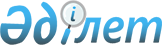 Успен ауданының 2016 - 2018 жылдарға арналған бюджеті туралы
					
			Күшін жойған
			
			
		
					Павлодар облысы Успен аудандық мәслихатының 2015 жылғы 23 желтоқсандағы № 287/52 шешімі. Павлодар облысының Әділет департаментінде 2015 жылғы 29 желтоқсанда № 4870 болып тіркелді. Күші жойылды - Павлодар облысы Успен аудандық мәслихатының 2017 жылғы 16 наурыздағы № 70/14 (алғашқы ресми жарияланған күнінен бастап қолданысқа енгізіледі) шешімімен      Ескерту. Күші жойылды - Павлодар облысы Успен аудандық мәслихатының 16.03.2017 № 70/14 (алғашқы ресми жарияланған күнінен бастап қолданысқа енгізіледі) шешімімен.

      Қазақстан Республикасының 2008 жылғы 4 желтоқсандағы Бюджет Кодексінің 75-бабының 2-тармағына, Қазақстан Республикасының 2001 жылғы 23 қаңтардағы "Қазақстан Республикасындағы жергілікті мемлекеттік басқару және өзін-өзі басқару туралы" Заңының 6-бабының 1-тармағының 1) тармақшасына сәйкес Успен аудандық мәслихаты ШЕШІМ ЕТЕДІ:

      1. 2016 - 2018 жылдарға арналған Успен ауданының бюджеті тиісінше 1, 2 және 3 қосымшаларға сәйкес, оның ішінде 2016 жылға мына көлемдерде бекітілсін:

      1) кірістер – 2 511 396 мың теңге, оның ішінде:

      салықтық түсімдер – 316 314 мың теңге;

      салықтық емес түсімдер – 4 903 мың теңге;

      негізгі капиталды сатудан түсетін түсімдер – 1 813 мың теңге;

      трансферттер түсімі – 2 188 366 мың теңге;

      2) шығындар – 2 511 704 мың теңге;

      3) таза бюджеттік кредиттеу – 8 914 мың теңге, оның ішінде:

      бюджеттік кредиттер – 19 089 мың теңге;

      бюджеттік кредиттерді өтеу – 10 175 мың теңге;

      4) қаржы активтерімен операциялар бойынша сальдо - нөлге тең;

      5) бюджет тапшылығы – -9 222 мың теңге;

      6) бюджет тапшылығын қаржыландыру – 9 222 мың теңге.

      Ескерту. 1-тармаққа өзгерістер енгізілді - Павлодар облысы Успен аудандық мәслихатының 16.02.2016 № 304/55 (01.01.2016 бастап қолданысқа енеді); 28.06.2016 № 19/3 (01.01.2016 бастап қолданысқа енеді); 27.07.2016 № 29/4 (01.01.2016 бастап қолданысқа енеді); 09.11.2016 № 49/9 (01.01.2016 бастап қолданысқа енеді); 13.12.2016 № 50/10 (01.01.2016 бастап қолданысқа енеді) шешімдерімен.

      2. 2016 жылға арналған Успен ауданының бюджетінде облыстық бюджеттен Успен ауданының бюджетіне берілетін 1 470 742 мың теңге сомасындағы субвенция көлемі ескерілсін.

      3. 2016 жылға арналған Успен ауданының бюджетін атқару үдерісінде секвестрге жатпайтын бюджеттік бағдарламалардың тізбесі 4-қосымшаға сәйкес бекітілсін.

      4. 2016 жылға арналған Успен ауданының ауылдық округтері кесіндісінде бюджеттік бағдарламалардың тізбесі 5-қосымшаға сәйкес бекітілсін.

      5. 2016 жылға арналған жергілікті өзін-өзі басқару органдарына берілетін трансферттердің бөлінуі 6-қосымшаға сәйкес бекітілсін.

      6. 2016 жылға арналған Успен ауданының жергілікті атқарушы органдарының резерві 150 мың теңге сомасында бекітілсін.

      Ескерту. 6-тармаққа өзгерістер енгізілді - Павлодар облысы Успен аудандық мәслихатының 27.07.2016 № 29/4 (01.01.2016 бастап қолданысқа енеді); 09.11.2016 № 49/9 (01.01.2016 бастап қолданысқа енеді) шешімдерімен.

      7. Қазақстан Республикасының 2005 жылғы 8 шілдедегі "Агроөнеркәсіптік кешенді және ауылдық аумақтарды дамытуды мемлекеттік реттеу туралы" Заңының 18-бабының 4-тармағына сәйкес азаматтық қызметші болып табылатын және ауылдық елдi мекендерде жұмыс iстейтiн әлеуметтiк қамсыздандыру, бiлiм беру, мәдениет, спорт және ветеринария саласындағы мамандарға, сондай-ақ жергілікті бюджеттерден қаржыландырылатын мемлекеттік ұйымдарда жұмыс істейтін аталған мамандарға қызметтiң осы түрлерiмен қалалық жағдайда айналысатын мамандардың мөлшерлемелерімен салыстырғанда жиырма бес пайызға жоғарылатылған айлықақылар мен тарифтiк мөлшерлемелер белгіленсін.

      8. Осы шешімнің жүзеге асырылуын бақылау Успен аудандық мәслихаттың экономика және бюджет жөніндегі тұрақты комиссиясына жүктелсін.

      9. Осы шешім 2016 жылдың 1 қаңтарынан бастап қолданысқа енеді және мәслихаттың келесі жоспарлы кезеңге арналған Успен ауданының бюджеті туралы шешімі қолданысқа енгізілгеннен кейін күшін жояды.

 2016 жылға арналған аудан бюджеті
(өзгерістермен)      Ескерту. 1-қосымша жаңа редакцияда - Павлодар облысы Успен аудандық мәслихатының 13.12.2016 № 50/10 (01.01.2016 бастап қолданысқа енеді) шешімімен.

 2017 ЖЫЛҒА АРНАЛҒАН АУДАН БЮДЖЕТІ 2018 ЖЫЛҒА АРНАЛҒАН АУДАН БЮДЖЕТІ 2016 жылға арналған бюджетті атқару үдерісінде секвестрге
жатпайтын бюджеттік бағдарламалардың тізбесі  Ауылдық округтері кесіндісінде 2016 жылға
арналған бюджеттік бағдарламаларының тізбесі      Ескерту. 5-қосымша жаңа редакцияда - Павлодар облысы Успен аудандық мәслихатының 09.11.2016 № 49/9 (01.01.2016 бастап қолданысқа енеді) шешімімен.

 Жергілікті өзін-өзі басқару органдарына берілетін трансферттердің бөлінуі      Ескерту. 6-қосымша жаңа редакцияда - Павлодар облысы Успен аудандық мәслихатының 09.11.2016 № 49/9 (01.01.2016 бастап қолданысқа енеді) шешімімен.


					© 2012. Қазақстан Республикасы Әділет министрлігінің «Қазақстан Республикасының Заңнама және құқықтық ақпарат институты» ШЖҚ РМК
				
      Сессия төрағасы,

      аудандық мәслихат хатшысы

Р. Бечелова
Успен аудандық мәслихатының
2015 жылғы 23 желтоқсандағы
(V сайланған LII кезекті
сессиясы) № 287/52 шешіміне
1-қосымшаСанаты

Санаты

Санаты

Санаты

Сомасы (мың теңге)

Сыныбы

Сыныбы

Сыныбы

Сомасы (мың теңге)

Ішкі сыныбы

Ішкі сыныбы

Сомасы (мың теңге)

Атауы

Сомасы (мың теңге)

1. Кірістер

2 511 396

1

Салықтық түсімдер

316 314

01

Табыс салығы

147 751

2

Жеке табыс салығы

147 751

03

Әлеуметтік салық

98 000

1

Әлеуметтік салық

98 000

04

Меншікке салынатын салықтар

55 058

1

Мүлікке салынатын салықтар

16 200

3

Жер салығы

2 597

4

Көлік құралдарына салынатын салық

28 761

5

Бірыңғай жер салығы

7 500

05

Тауарларға, жұмыстарға және қызметтерге салынатын ішкі салықтар

13 563

2

Акциздер

1 170

3

Табиғи және басқа да ресурстарды пайдаланғаны үшін түсетін түсімдер

6 340

4

Кәсіпкерлік және кәсіби қызметті жүргізгені үшін алынатын алымдар

6 053

08

Заңдық маңызы бар әрекеттерді жасағаны және (немесе) оған уәкілеттігі бар мемлекеттік органдар немесе лауазымды адамдар құжаттар бергені үшін алынатын міндетті төлемдер

1 942

1

Мемлекеттік баж

1 942

2

Салықтық емес түсімдер

4 903

01

Мемлекеттік меншіктен түсетін кірістер

1 961

5

Мемлекет меншігіндегі мүлікті жалға беруден түсетін кірістер

1 947

7

Мемлекеттік бюджеттен берілген кредиттер бойынша сыйақылар

14

06

Басқа да салықтық емес түсімдер

2 942

1

Басқа да салықтық емес түсімдер

2 942

3

Негізгі капиталды сатудан түсетін түсімдер

1 813

01

Мемлекеттік мекемелерге бекітілген мемлекеттік мүлікті сату

882

1

Мемлекеттік мекемелерге бекітілген мемлекеттік мүлікті сату

882

03

Жерді және материалдық емес активтерді сату

931

1

Жерді сату

343

2

Материалдық емес активтерді сату

588

4

Трансферттердің түсімдері

2 188 366

02

Мемлекеттік басқарудың жоғары тұрған органдарынан түсетін трансферттер

2 188 366

2

Облыстық бюджеттен түсетін трансферттер

2 188 366

Функционалдық топ

Функционалдық топ

Функционалдық топ

Функционалдық топ

Функционалдық топ

Сомасы (мың теңге)

Кіші функционалдық топ

Кіші функционалдық топ

Кіші функционалдық топ

Кіші функционалдық топ

Сомасы (мың теңге)

Бюджеттік бағдарламалардың әкімшісі

Бюджеттік бағдарламалардың әкімшісі

Бюджеттік бағдарламалардың әкімшісі

Сомасы (мың теңге)

Бағдарлама

Бағдарлама

Сомасы (мың теңге)

Атауы

Сомасы (мың теңге)

2. Шығыстар

2 511 704

01

Жалпы сипаттағы мемлекеттiк қызметтер

313 262

1

Мемлекеттiк басқарудың жалпы функцияларын орындайтын өкiлдi, атқарушы және басқа органдар

249 770

112

Аудан (облыстық маңызы бар қала) мәслихатының аппараты

14 629

001

Аудан (облыстық маңызы бар қала) мәслихатының қызметін қамтамасыз ету жөніндегі қызметтер

14 629

122

Аудан (облыстық маңызы бар қала) әкімінің аппараты

75 026

001

Аудан (облыстық маңызы бар қала) әкімінің қызметін қамтамасыз ету жөніндегі қызметтер

73 851

003

Мемлекеттік органның күрделі шығыстары

1 175

123

Қаладағы аудан, аудандық маңызы бар қала, кент, ауыл, ауылдық округ әкімінің аппараты

160 115

001

Қаладағы аудан, аудандық маңызы бар қала, кент, ауыл, ауылдық округ әкімінің қызметін қамтамасыз ету жөніндегі қызметтер

151 263

022

Мемлекеттік органның күрделі шығыстары

968

032

Ведомстволық бағыныстағы мемлекеттік мекемелерінің және ұйымдарының күрделі шығыстары

7 884

2

Қаржылық қызмет

16 290

452

Ауданның (облыстық маңызы бар қаланың) қаржы бөлімі

16 290

001

Ауданның (облыстық маңызы бар қаланың) бюджетін орындау және коммуналдық меншігін басқару саласындағы мемлекеттік саясатты іске асыру жөніндегі қызметтер

14 852

003

Салық салу мақсатында мүлікті бағалауды жүргізу

523

010

Жекешелендіру, коммуналдық меншікті басқару, жекешелендіруден кейінгі қызмет және осыған байланысты дауларды реттеу

915

5

Жоспарлау және статистикалық қызмет

17 742

453

Ауданның (облыстық маңызы бар қаланың) экономика және бюджеттік жоспарлау бөлімі

17 742

001

Экономикалық саясатты, мемлекеттік жоспарлау жүйесін қалыптастыру және дамыту саласындағы мемлекеттік саясатты іске асыру жөніндегі қызметтер

16 033

004

Мемлекеттік органның күрделі шығыстары

1 709

9

Жалпы сипаттағы өзге де мемлекеттiк қызметтер

29 460

454

Ауданның (облыстық маңызы бар қаланың) кәсіпкерлік және ауыл шаруашылығы бөлімі

16 352

001

Жергілікті деңгейде кәсіпкерлікті және ауыл шаруашылығын дамыту саласындағы мемлекеттік саясатты іске асыру жөніндегі қызметтер

16 352

458

Ауданның (облыстық маңызы бар қаланың) тұрғын үй-коммуналдық шаруашылығы, жолаушылар көлігі және автомобиль жолдары бөлімі

13 108

001

Жергілікті деңгейде тұрғын үй-коммуналдық шаруашылығы, жолаушылар көлігі және автомобиль жолдары саласындағы мемлекеттік саясатты іске асыру жөніндегі қызметтер

13 108

02

Қорғаныс

8 467

1

Әскери мұқтаждар

5 834

122

Аудан (облыстық маңызы бар қала) әкімінің аппараты

5 834

005

Жалпыға бірдей әскери міндетті атқару шеңберіндегі іс-шаралар

5 834

2

Төтенше жағдайлар жөнiндегi жұмыстарды ұйымдастыру

2 633

122

Аудан (облыстық маңызы бар қала) әкімінің аппараты

2 633

006

Аудан (облыстық маңызы бар қала) ауқымындағы төтенше жағдайлардың алдын алу және оларды жою

690

007

Аудандық (қалалық) ауқымдағы дала өрттерінің, сондай-ақ мемлекеттік өртке қарсы қызмет органдары құрылмаған елдi мекендерде өрттердің алдын алу және оларды сөндіру жөніндегі іс-шаралар

1 943

04

Бiлiм беру

1 392 320

1

Мектепке дейiнгi тәрбие және оқыту

167 221

123

Қаладағы аудан, аудандық маңызы бар қала, кент, ауыл, ауылдық округ әкімінің аппараты

84 360

004

Мектепке дейінгі тәрбие ұйымдарының қызметін қамтамасыз ету

84 360

464

Ауданның (облыстық маңызы бар қаланың) білім бөлімі

80 105

040

Мектепке дейінгі білім беру ұйымдарында мемлекеттік білім беру тапсырысын іске асыру

80 105

472

Ауданның (облыстық маңызы бар қаланың) құрылыс, сәулет және қала құрылысы бөлімі

2 756

037

Мектепке дейiнгi тәрбие және оқыту объектілерін салу және реконструкциялау

2 756

2

Бастауыш, негізгі орта және жалпы орта білім беру

1 155 678

123

Қаладағы аудан, аудандық маңызы бар қала, кент, ауыл, ауылдық округ әкімінің аппараты

6 504

005

Ауылдық жерлерде балаларды мектепке дейін тегін алып баруды және кері алып келуді ұйымдастыру

6 504

457

Ауданның (облыстық маңызы бар қаланың) мәдениет, тілдерді дамыту, дене шынықтыру және спорт бөлімі

41 190

017

Балалар мен жасөспірімдерге спорт бойынша қосымша білім беру

41 190

464

Ауданның (облыстық маңызы бар қаланың) білім бөлімі

1 104 240

003

Жалпы білім беру

1 073 619

006

Балаларға қосымша білім беру

30 621

472

Ауданның (облыстық маңызы бар қаланың) құрылыс, сәулет және қала құрылысы бөлімі

3 744

022

Бастауыш, негізгі орта және жалпы орта білім беру объектілерін салу және реконструкциялау

3 744

9

Бiлiм беру саласындағы өзге де қызметтер

69 421

464

Ауданның (облыстық маңызы бар қаланың) білім бөлімі

69 421

001

Жергілікті деңгейде білім беру саласындағы мемлекеттік саясатты іске асыру жөніндегі қызметтер

15 026

005

Ауданның (облыстық маңызы бар қаланың) мемлекеттік білім беру мекемелері үшін оқулықтар мен оқу-әдiстемелiк кешендерді сатып алу және жеткізу

11 068

007

Аудандық (қалалық) ауқымдағы мектеп олимпиадаларын және мектептен тыс іс-шараларды өткiзу

68

015

Жетім баланы (жетім балаларды) және ата-аналарының қамқорынсыз қалған баланы (балаларды) күтіп-ұстауға қамқоршыларға (қорғаншыларға) ай сайынғы ақшалай қаражат төлемі

5 361

022

Жетім баланы (жетім балаларды) және ата-анасының қамқорлығынсыз қалған баланы (балаларды) асырап алғаны үшін Қазақстан азаматтарына біржолғы ақша қаражатын төлеуге арналған төлемдер

479

029

Балалар мен жасөспірімдердің психикалық денсаулығын зерттеу және халыққа психологиялық-медициналық-педагогикалық консультациялық көмек көрсету

3 772

067

Ведомстволық бағыныстағы мемлекеттік мекемелерінің және ұйымдарының күрделі шығыстары

33 647

06

Әлеуметтiк көмек және әлеуметтiк қамсыздандыру

131 265

1

Әлеуметтiк қамсыздандыру

4 042

451

Ауданның (облыстық маңызы бар қаланың) жұмыспен қамту және әлеуметтік бағдарламалар бөлімі

1 809

005

Мемлекеттік атаулы әлеуметтік көмек

133

016

18 жасқа дейінгі балаларға мемлекеттік жәрдемақылар

859

025

Өрлеу жобасы бойынша шартты қаржылай көмекті енгізу

817

464

Ауданның (облыстық маңызы бар қаланың) білім бөлімі

2 233

030

Патронат тәрбиешілерге берілген баланы (балаларды) асырап бағу

2 233

2

Әлеуметтiк көмек

102 386

123

Қаладағы аудан, аудандық маңызы бар қала, кент, ауыл, ауылдық округ әкімінің аппараты

31 049

003

Мұқтаж азаматтарға үйінде әлеуметтік көмек көрсету

31 049

451

Ауданның (облыстық маңызы бар қаланың) жұмыспен қамту және әлеуметтік бағдарламалар бөлімі

71 337

002

Еңбекпен қамту бағдарламасы

13 019

004

Ауылдық жерлерде тұратын денсаулық сақтау, білім беру, әлеуметтік қамтамасыз ету, мәдениет, спорт және ветеринар мамандарына отын сатып алуға Қазақстан Республикасының заңнамасына сәйкес әлеуметтік көмек көрсету

5 956

007

Жергілікті өкілетті органдардың шешімі бойынша мұқтаж азаматтардың жекелеген топтарына әлеуметтік көмек

42 137

010

Үйден тәрбиеленіп оқытылатын мүгедек балаларды материалдық қамтамасыз ету

275

017

Мүгедектерді оңалтудың жеке бағдарламасына сәйкес мұқтаж мүгедектерді міндетті гигиеналық құралдармен және ымдау тілі мамандарының қызмет көрсетуін, жеке көмекшілермен қамтамасыз ету

9 950

9

Әлеуметтiк көмек және әлеуметтiк қамтамасыз ету салаларындағы өзге де қызметтер

24 837

451

Ауданның (облыстық маңызы бар қаланың) жұмыс-пен қамту және әлеуметтік бағдарламалар бөлімі

24 837

001

Жергілікті деңгейде халық үшін әлеуметтік бағдарламаларды жұмыспен қамтуды қамтамасыз етуді іске асыру саласындағы мемлекеттік саясатты іске асыру жөніндегі қызметтер

22 780

011

Жәрдемақыларды және басқа да әлеуметтік төлемдерді есептеу, төлеу мен жеткізу бойынша қызметтерге ақы төлеу

471

054

Үкіметтік емес секторда мемлекеттік әлеуметтік тапсырысты орналастыру

1 586

07

Тұрғын үй-коммуналдық шаруашылық

187 924

1

Тұрғын үй шаруашылығы

31 641

123

Қаладағы аудан, аудандық маңызы бар қала, кент, ауыл, ауылдық округ әкімінің аппараты

9 364

027

Жұмыспен қамту 2020 жол картасы бойынша қалаларды және ауылдық елді мекендерді дамыту шеңберінде объектілерді жөндеу және абаттандыру

9 364

457

Ауданның (облыстық маңызы бар қаланың) мәдениет, тілдерді дамыту, дене шынықтыру және спорт бөлімі

5 198

024

Жұмыспен қамту 2020 жол картасы бойынша қалаларды және ауылдық елді мекендерді дамыту шеңберінде объектілерді жөндеу

5 198

458

Ауданның (облыстық маңызы бар қаланың) тұрғын үй-коммуналдық шаруашылығы, жолаушылар көлігі және автомобиль жолдары бөлімі

2 800

004

Азаматтардың жекелеген санаттарын тұрғын үймен қамтамасыз ету

2 800

464

Ауданның (облыстық маңызы бар қаланың) білім бөлімі

13 927

026

Жұмыспен қамту 2020 жол картасы бойынша қалаларды және ауылдық елді мекендерді дамыту шеңберінде объектілерді жөндеу

13 927

472

Ауданның (облыстық маңызы бар қаланың) құрылыс, сәулет және қала құрылысы бөлімі

352

003

Коммуналдық тұрғын үй қорының тұрғын үйін жобалау және (немесе) салу, реконструкциялау

352

2

Коммуналдық шаруашылық

152 085

123

Қаладағы аудан, аудандық маңызы бар қала, кент, ауыл, ауылдық округ әкімінің аппараты

380

014

Елді мекендерді сумен жабдықтауды ұйымдастыру

380

458

Ауданның (облыстық маңызы бар қаланың) тұрғын үй-коммуналдық шаруашылығы, жолаушылар көлігі және автомобиль жолдары бөлімі

23 546

012

Сумен жабдықтау және су бөлу жүйесінің қызмет етуі

7 546

028

Коммуналдық шаруашылықты дамыту

16 000

472

Ауданның (облыстық маңызы бар қаланың) құрылыс, сәулет және қала құрылысы бөлімі

128 159

058

Елді мекендердегі сумен жабдықтау және су бұру жүйелерін дамыту

128 159

3

Елді-мекендерді көркейту

4 198

458

Ауданның (облыстық маңызы бар қаланың) тұрғын үй-коммуналдық шаруашылығы, жолаушылар көлігі және автомобиль жолдары бөлімі

4 198

015

Елдi мекендердегі көшелердi жарықтандыру

4 198

08

Мәдениет, спорт, туризм және ақпараттық кеңістiк

219 748

1

Мәдениет саласындағы қызмет

123 439

123

Қаладағы аудан, аудандық маңызы бар қала, кент, ауыл, ауылдық округ әкімінің аппараты

 87 919 

006

Жергілікті деңгейде мәдени-демалыс жұмыстарын қолдау

87 919

457

Ауданның (облыстық маңызы бар қаланың) мәдениет, тілдерді дамыту, дене шынықтыру және спорт бөлімі

35 520

003

Мәдени-демалыс жұмысын қолдау

28 264

015

Тарихи-мәдени мұра ескерткіштерін сақтауды және оларға қол жетімділікті қамтамасыз ету

7 256

2

Спорт

4 831

457

Ауданның (облыстық маңызы бар қаланың) мәдениет, тілдерді дамыту, дене шынықтыру және спорт бөлімі

4 831

009

Аудандық (облыстық маңызы бар қалалық) деңгейде спорттық жарыстар өткiзу

3 941

010

Әртүрлi спорт түрлерi бойынша аудан (облыстық маңызы бар қала) құрама командаларының мүшелерiн дайындау және олардың облыстық спорт жарыстарына қатысуы

890

3

Ақпараттық кеңiстiк

56 803

456

Ауданның (облыстық маңызы бар қаланың) ішкі саясат бөлімі

11 795

002

Мемлекеттік ақпараттық саясат жүргізу жөніндегі қызметтер

11 795

457

Ауданның (облыстық маңызы бар қаланың) мәдениет, тілдерді дамыту, дене шынықтыру және спорт бөлімі

45 008

006

Аудандық (қалалық) кiтапханалардың жұмыс iстеуi

43 178

007

Мемлекеттік тілді және Қазақстан халқының басқа да тілдерін дамыту

1 830

9

Мәдениет, спорт, туризм және ақпараттық кеңiстiктi ұйымдастыру жөнiндегi өзге де қызметтер

34 675

456

Ауданның (облыстық маңызы бар қаланың) ішкі саясат бөлімі

19 434

001

Жергілікті деңгейде ақпарат, мемлекеттілікті нығайту және азаматтардың әлеуметтік сенімділігін қалыптастыру саласында мемлекеттік саясатты іске асыру жөніндегі қызметтер

9 805

003

Жастар саясаты саласында іс-шараларды іске асыру

9 257

032

Ведомстволық бағыныстағы мемлекеттік мекемелерінің және ұйымдарының күрделі шығыстары

372

457

Ауданның (облыстық маңызы бар қаланың) мәдениет, тілдерді дамыту, дене шынықтыру және спорт бөлімі

15 241

001

Жергілікті деңгейде мәдениет, тілдерді дамыту, дене шынықтыру және спорт саласындағы мемлекеттік саясатты іске асыру жөніндегі қызметтер

12 283

014

Мемлекеттік органның күрделі шығыстары

184

032

Ведомстволық бағыныстағы мемлекеттік мекемелерінің және ұйымдарының күрделі шығыстары

2 774

10

Ауыл, су, орман, балық шаруашылығы, ерекше қорғалатын табиғи аумақтар, қоршаған ортаны және жануарлар дүниесін қорғау, жер қатынастары

73 868

1

Ауыл шаруашылығы

30 476

453

Ауданның (облыстық маңызы бар қаланың) экономика және бюджеттік жоспарлау бөлімі

8 130

099

Мамандардың әлеуметтік көмек көрсетуі жөніндегі шараларды іске асыру

8 130

472

Ауданның (облыстық маңызы бар қаланың) құрылыс, сәулет және қала құрылысы бөлімі

1 800

010

Ауыл шаруашылығы объектілерін дамыту

1 800

473

Ауданның (облыстық маңызы бар қаланың) ветеринария бөлімі

20 546

001

Жергілікті деңгейде ветеринария саласындағы мемлекеттік саясатты іске асыру жөніндегі қызметтер

14 436

003

Мемлекеттік органның күрделі шығыстары

150

007

Қаңғыбас иттер мен мысықтарды аулауды және жоюды ұйымдастыру

1 225

047

Жануарлардың саулығы мен адамның денсаулығына қауіп төндіретін, алып қоймай залалсыздандырылған (зарарсыздандырылған) және қайта өңделген жануарлардың, жануарлардан алынатын өнімдер мен шикізаттың құнын иелеріне өтеу

4 735

6

Жер қатынастары

11 807

463

Ауданның (облыстық маңызы бар қаланың) жер қатынастары бөлімі

11 807

001

Аудан (облыстық маңызы бар қала) аумағында жер қатынастарын реттеу саласындағы мемлекеттік саясатты іске асыру жөніндегі қызметтер

10 972

007

Мемлекеттік органның күрделі шығыстары

835

9

Ауыл, су, орман, балық шаруашылығы және қоршаған ортаны қорғау мен жер қатынастары саласындағы өзге де қызметтер

31 585

473

Ауданның (облыстық маңызы бар қаланың) ветеринария бөлімі

31 585

011

Эпизоотияға қарсы іс-шаралар жүргізу

31 585

11

Өнеркәсіп, сәулет, қала құрылысы және құрылыс қызметі

12 421

2

Сәулет, қала құрылысы және құрылыс қызметі

12 421

472

Ауданның (облыстық маңызы бар қаланың) құрылыс, сәулет және қала құрылысы бөлімі

12 421

001

Жергілікті деңгейде құрылыс, сәулет және қала құрылысы саласындағы мемлекеттік саясатты іске асыру жөніндегі қызметтер

12 421

12

Көлiк және коммуникация

101 911

1

Автомобиль көлiгi

100 218

123

Қаладағы аудан, аудандық маңызы бар қала, кент, ауыл, ауылдық округ әкімінің аппараты

32 349

013

Аудандық маңызы бар қалаларда, кенттерде, ауылдарда, ауылдық округтерде автомобиль жолдарының жұмыс істеуін қамтамасыз ету

5 219

045

Елді-мекендер көшелеріндегі автомобиль жолдарын күрделі және орташа жөндеу

27 130

458

Ауданның (облыстық маңызы бар қаланың) тұрғын үй-коммуналдық шаруашылығы, жолаушылар көлігі және автомобиль жолдары бөлімі

67 869

023

Автомобиль жолдарының жұмыс істеуін қамтамасыз ету

4 288

045

Аудандық маңызы бар автомобиль жолдарын және елді-мекендердің көшелерін күрделі және орташа жөндеу

63 581

9

Көлiк және коммуникациялар саласындағы өзге де қызметтер

1 693

458

Ауданның (облыстық маңызы бар қаланың) тұрғын үй-коммуналдық шаруашылығы, жолаушылар көлігі және автомобиль жолдары бөлімі

1 693

037

Әлеуметтік маңызы бар қалалық (ауылдық), қала маңындағы және ауданішілік қатынастар бойынша жолаушылар тасымалдарын субсидиялау

1 693

13

Басқалар

14 349

3

Кәсiпкерлiк қызметтi қолдау және бәсекелестікті қорғау

300

454

Ауданның (облыстық маңызы бар қаланың) кәсіпкерлік және ауыл шаруашылығы бөлімі

300

006

Кәсіпкерлік қызметті қолдау

300

9

Басқалар

14 049

123

Қаладағы аудан, аудандық маңызы бар қала, кент, ауыл, ауылдық округ әкімінің аппараты

10 581

040

"Өңірлерді дамыту" Бағдарламасы шеңберінде өңірлерді экономикалық дамытуға жәрдемдесу бойынша шараларды іске асыру

10 581

452

Ауданның (облыстық маңызы бар қаланың) қаржы бөлімі

150

012

Ауданның (облыстық маңызы бар қаланың) жергілікті атқарушы органының резерві

150

464

Ауданның (облыстық маңызы бар қаланың) білім бөлімі

3 318

041

"Өңірлерді дамыту" Бағдарламасы шеңберінде өңірлерді экономикалық дамытуға жәрдемдесу бойынша шараларды іске асыру

3 318

14

Борышқа қызмет көрсету

14

1

Борышқа қызмет көрсету

14

452

Ауданның (облыстық маңызы бар қаланың) қаржы бөлімі

14

013

Жергілікті атқарушы органдардың облыстық бюджеттен қарыздар бойынша сыйақылар мен өзге де төлемдерді төлеу бойынша борышына қызмет көрсету

14

15

Трансферттер

56 155

1

Трансферттер

56 155

452

Ауданның (облыстық маңызы бар қаланың) қаржы бөлімі

56 155

006

Нысаналы пайдаланылмаған (толық пайдаланылмаған) трансферттерді қайтару

577

049

Бюджет заңнамасымен қарастырылған жағдайларда жалпы сипаттағы трансферттерді қайтару

35

051

Жергілікті өзін-өзі басқару органдарына берілетін трансферттер

55 543

3. Таза бюджеттің несие беруі

8 914

10

Ауыл, су, орман, балық шаруашылығы, ерекше қорғалатын табиғи аумақтар, қоршаған ортаны және жануарлар дүниесін қорғау, жер қатынастары

19 089

1

Ауыл шаруашылығы

19 089

453

Ауданның (облыстық маңызы бар қаланың) экономика және бюджеттік жоспарлау бөлімі

19 089

006

Мамандарды әлеуметтік қолдау шараларын іске асыру үшін бюджеттік кредиттер

19 089

5

Бюджеттік кредиттерді өтеу

10 175

01

Бюджеттік кредиттерді өтеу

10 175

1

Мемлекеттік бюджеттен берілген бюджеттік кредиттерді өтеу

10 175

4. Қаржы активтерімен операциялық сальдо

 0

5. Бюджет тапшылығы (профициті)

-9 222

6. Бюджет тапшылығын қаржыландыру (профицитін пайдалану)

9 222

Успен аудандық мәслихатының
2015 жылғы 23 желтоқсандағы
(V сайланған LII кезекті
сессиясы) № 287/52 шешіміне
2-қосымшаСанаты

Санаты

Санаты

Санаты

Сомасы (мың теңге)

Сыныбы

Сыныбы

Сыныбы

Сомасы (мың теңге)

Ішкі сыныбы

Ішкі сыныбы

Сомасы (мың теңге)

Атауы

Сомасы (мың теңге)

I. КІРІСТЕР

2 220 993

1

Салықтық түсімдер

277 143

01

Табыс салығы

124 514

2

Жеке табыс салығы

124 514

03

Әлеуметтік салық

93 882

1

Әлеуметтік салық

93 882

04

Меншікке салынатын салықтар

42 929

1

Мүлікке салынатын салықтар

12 126

3

Жер салығы

2 695

4

Көлік құралдарына салынатын салық

20 608

5

Бірыңғай жер салығы

7 500

05

Тауарларға, жұмыстарға және қызметтерге салынатын ішкі салықтар

13 628

2

Акциздер

1 338

3

Табиғи және басқа да ресурстарды пайдаланғаны үшін түсетін түсімдер

4 800

4

Кәсіпкерлік және кәсіби қызметті жүргізгені үшін алынатын алымдар

7 490

08

Заңдық маңызы бар әрекеттерді жасағаны және (немесе) оған уәкілеттігі бар мемлекеттік органдар немесе лауазымды адамдар құжаттар бергені үшін алынатын міндетті төлемдер

2 190

1

Мемлекеттік баж

2 190

2

Салықтық емес түсімдер

3 000

01

Мемлекеттік меншіктен түсетін кірістер

1 000

5

Мемлекет меншігіндегі мүлікті жалға беруден түсетін кірістер

989

7

Мемлекеттік бюджеттен берілген кредиттер бойынша сыйақылар

 11

06

Басқа да салықтық емес түсімдер

2 000

1

Басқа да салықтық емес түсімдер

2 000

3

Негізгі капиталды сатудан түсетін түсімдер

250

03

Жерді және материалдық емес активтерді сату

250

1

Жерді сату

50

2

Материалдық емес активтерді сату

200

4

Трансферттердің түсімдері

1 940 600

02

Мемлекеттік басқарудың жоғары тұрған органдарынан түсетін трансферттер

1 940 600

2

Облыстық бюджеттен түсетін трансферттер

1 940 600

Функционалдық топ

Функционалдық топ

Функционалдық топ

Функционалдық топ

Функционалдық топ

Сомасы (мың теңге)

Кіші функционалдық топ

Кіші функционалдық топ

Кіші функционалдық топ

Кіші функционалдық топ

Сомасы (мың теңге)

Бюджеттік бағдарламалардың әкімшісі

Бюджеттік бағдарламалардың әкімшісі

Бюджеттік бағдарламалардың әкімшісі

Сомасы (мың теңге)

Бағдарлама

Бағдарлама

Сомасы (мың теңге)

Атауы

Сомасы (мың теңге)

ІІ. ШЫҒЫСТАР

2 220 993

01

Жалпы сипаттағы мемлекеттiк қызметтер

305 880

1

Мемлекеттiк басқарудың жалпы функцияларын орындайтын өкiлдi, атқарушы және басқа органдар

245 941

112

Аудан (облыстық маңызы бар қала) мәслихатының аппараты

15 003 

001

Аудан (облыстық маңызы бар қала) мәслихатының қызметін қамтамасыз ету жөніндегі қызметтер

15 003

122

Аудан (облыстық маңызы бар қала) әкімінің аппараты

75 931

001

Аудан (облыстық маңызы бар қала) әкімінің қызметін қамтамасыз ету жөніндегі қызметтер

75 931

123

Қаладағы аудан, аудандық маңызы бар қала, кент, ауыл, ауылдық округ әкімінің аппараты

155 007

001

Қаладағы аудан, аудандық маңызы бар қала, кент, ауыл, ауылдық округ әкімінің қызметін қамтамасыз ету жөніндегі қызметтер

154 897

022

Мемлекеттік органның күрделі шығыстары

110

2

Қаржылық қызмет

14 357

452

Ауданның (облыстық маңызы бар қаланың) қаржы бөлімі

14 357

001

Ауданның (облыстық маңызы бар қаланың) бюджетін орындау және коммуналдық меншігін басқару саласындағы мемлекеттік саясатты іске асыру жөніндегі қызметтер

13 834

003

Салық салу мақсатында мүлікті бағалауды жүргізу

523

5

Жоспарлау және статистикалық қызмет

16 175

453

Ауданның (облыстық маңызы бар қаланың) экономика және бюджеттік жоспарлау бөлімі

16 175

001

Экономикалық саясатты, мемлекеттік жоспарлау жүйесін қалыптастыру және дамыту саласындағы мемлекеттік саясатты іске асыру жөніндегі қызметтер

16 175

9

Жалпы сипаттағы өзге де мемлекеттiк қызметтер

29 407

454

Ауданның (облыстық маңызы бар қаланың) кәсіпкерлік және ауыл шаруашылығы бөлімі

15 899

001

Жергілікті деңгейде кәсіпкерлікті және ауыл шаруашылығын дамыту саласындағы мемлекеттік саясатты іске асыру жөніндегі қызметтер

15 899

458

Ауданның (облыстық маңызы бар қаланың) тұрғын үй-коммуналдық шаруашылығы, жолаушылар көлігі және автомобиль жолдары бөлімі

13 508

001

Жергілікті деңгейде тұрғын үй-коммуналдық шаруашылығы, жолаушылар көлігі және автомобиль жолдары саласындағы мемлекеттік саясатты іске асыру жөніндегі қызметтер

13 508

02

Қорғаныс

10 013

1

Әскери мұқтаждар

5 864

122

Аудан (облыстық маңызы бар қала) әкімінің аппараты

5 864

005

Жалпыға бірдей әскери міндетті атқару шеңберіндегі іс-шаралар

5 864

2

Төтенше жағдайлар жөнiндегi жұмыстарды ұйымдастыру

4 149

122

Аудан (облыстық маңызы бар қала) әкімінің аппараты

4 149

006

Аудан (облыстық маңызы бар қала) ауқымындағы төтенше жағдайлардың алдын алу және оларды жою

888

007

Аудандық (қалалық) ауқымдағы дала өрттерінің, сондай-ақ мемлекеттік өртке қарсы қызмет органдары құрылмаған елдi мекендерде өрттердің алдын алу және оларды сөндіру жөніндегі іс-шаралар

3 261

04

Бiлiм беру

1 357 181

1

Мектепке дейiнгi тәрбие және оқыту

142 535

123

Қаладағы аудан, аудандық маңызы бар қала, кент, ауыл, ауылдық округ әкімінің аппараты

85 572

004

Мектепке дейінгі тәрбие ұйымдарының қызметін қамтамасыз ету

85 572

464

Ауданның (облыстық маңызы бар қаланың) білім бөлімі

56 963

040

Мектепке дейінгі білім беру ұйымдарында мемлекеттік білім беру тапсырысын іске асыру

56 963

2

Бастауыш, негізгі орта және жалпы орта білім беру

1 128 562

123

Қаладағы аудан, аудандық маңызы бар қала, кент, ауыл, ауылдық округ әкімінің аппараты

6 345

005

Ауылдық жерлерде балаларды мектепке дейін тегін алып баруды және кері алып келуді ұйымдастыру

6 345

457

Ауданның (облыстық маңызы бар қаланың) мәдениет, тілдерді дамыту, дене шынықтыру және спорт бөлімі

42 961

017

Балалар мен жасөспірімдерге спорт бойынша қосымша білім беру

42 961

464

Ауданның (облыстық маңызы бар қаланың) білім бөлімі

1 079 256

003

Жалпы білім беру

1 048 668

006

Балаларға қосымша білім беру

30 588

9

Бiлiм беру саласындағы өзге де қызметтер

86 084

464

Ауданның (облыстық маңызы бар қаланың) білім бөлімі

86 084

001

Жергілікті деңгейде білім беру саласындағы мемлекеттік саясатты іске асыру жөніндегі қызметтер

14 286

005

Ауданның (облыстық маңызы бар қаланың) мемлекеттік білім беру мекемелері үшін оқулықтар мен оқу-әдiстемелiк кешендерді сатып алу және жеткізу

8 842

007

Аудандық (қалалық) ауқымдағы мектеп олимпиадаларын және мектептен тыс іс-шараларды өткiзу

68

015

Жетім баланы (жетім балаларды) және ата-аналарының қамқорынсыз қалған баланы (балаларды) күтіп-ұстауға қамқоршыларға (қорғаншыларға) ай сайынға ақшалай қаражат төлемі

5 361

029

Балалар мен жасөспірімдердің психикалық денсаулығын зерттеу және халыққа психологиялық-медициналық-педагогикалық консультациялық көмек көрсету

11 802

067

Ведомстволық бағыныстағы мемлекеттік мекемелерінің және ұйымдарының күрделі шығыстары

45 725

06

Әлеуметтiк көмек және әлеуметтiк қамсыздандыру

139 789

 1 

Әлеуметтiк қамсыздандыру

4 723

451

Ауданның (облыстық маңызы бар қаланың) жұмыспен қамту және әлеуметтік бағдарламалар бөлімі

2 630

005

Мемлекеттік атаулы әлеуметтік көмек

1 350

016

18 жасқа дейінгі балаларға мемлекеттік жәрдемақылар

1 280

464

Ауданның (облыстық маңызы бар қаланың) білім бөлімі

2 093

030

Патронат тәрбиешілерге берілген баланы (балаларды) асырап бағу

2 093

2

Әлеуметтiк көмек

110 791

123

Қаладағы аудан, аудандық маңызы бар қала, кент, ауыл, ауылдық округ әкімінің аппараты

28 770

003

Мұқтаж азаматтарға үйінде әлеуметтік көмек көрсету

28 770

451

Ауданның (облыстық маңызы бар қаланың) жұмыспен қамту және әлеуметтік бағдарламалар бөлімі

82 021

002

Еңбекпен қамту бағдарламасы

17 831

004

Ауылдық жерлерде тұратын денсаулық сақтау, білім беру, әлеуметтік қамтамасыз ету, мәдениет, спорт және ветеринар мамандарына отын сатып алуға Қазақстан Республикасының заңнамасына сәйкес әлеуметтік көмек көрсету

6 262

007

Жергілікті өкілетті органдардың шешімі бойынша мұқтаж азаматтардың жекелеген топтарына әлеуметтік көмек

38 174

010

Үйден тәрбиеленіп оқытылатын мүгедек балаларды материалдық қамтамасыз ету

599

017

Мүгедектерді оңалтудың жеке бағдарламасына сәйкес, мұқтаж мүгедектерді міндетті гигиеналық құралдармен және ымдау тілі мамандарының қызмет көрсетуін, жеке көмекшілермен қамтамасыз ету

5 218

023

Жұмыспен қамту орталықтарының қызметін қамтамасыз ету

13 937

9

Әлеуметтiк көмек және әлеуметтiк қамтамасыз ету салаларындағы өзге де қызметтер

24 275

451

Ауданның (облыстық маңызы бар қаланың) жұмыспен қамту және әлеуметтік бағдарламалар бөлімі

24 275

001

Жергілікті деңгейде халық үшін әлеуметтік бағдарламаларды жұмыспен қамтуды қамтамасыз етуді іске асыру саласындағы мемлекеттік саясатты іске асыру жөніндегі қызметтер

23 668

011

Жәрдемақыларды және басқа да әлеуметтік төлемдерді есептеу, төлеу мен жеткізу бойынша қызметтерге ақы төлеу

607

07

Тұрғын үй-коммуналдық шаруашылық

7 032

1

Тұрғын үй шаруашылығы

2 800

458

Ауданның (облыстық маңызы бар қаланың) тұрғын үй-коммуналдық шаруашылығы, жолаушылар көлігі және автомобиль жолдары бөлімі

2 800

004

Азаматтардың жекелеген санаттарын тұрғын үймен қамтамасыз ету

2 800

2

Коммуналдық шаруашылық

4 232

123

Қаладағы аудан, аудандық маңызы бар қала, кент, ауыл, ауылдық округ әкімінің аппараты

380

014

Елді мекендерді сумен жабдықтауды ұйымдастыру

380

458

Ауданның (облыстық маңызы бар қаланың) тұрғын үй-коммуналдық шаруашылығы, жолаушылар көлігі және автомобиль жолдары бөлімі

3 852

012

Сумен жабдықтау және су бөлу жүйесінің қызмет етуі

3 852

08

Мәдениет, спорт, туризм және ақпараттық кеңістiк

217 224

1

Мәдениет саласындағы қызмет

128 265

123

Қаладағы аудан, аудандық маңызы бар қала, кент, ауыл, ауылдық округ әкімінің аппараты

 93 267 

006

Жергілікті деңгейде мәдени-демалыс жұмыстарын қолдау

93 267

457

Ауданның (облыстық маңызы бар қаланың) мәдениет, тілдерді дамыту, дене шынықтыру және спорт бөлімі

34 998

003

Мәдени-демалыс жұмысын қолдау

27 892

015

Тарихи-мәдени мұра ескерткіштерін сақтауды және оларға қол жетімділікті қамтамасыз ету

7 106

2

Спорт

4 808

457

Ауданның (облыстық маңызы бар қаланың) мәдениет, тілдерді дамыту, дене шынықтыру және спорт бөлімі

4 808

009

Аудандық (облыстық маңызы бар қалалық) деңгейде спорттық жарыстар өткiзу

3 918

010

Әртүрлi спорт түрлерi бойынша аудан (облыстық маңызы бар қала) құрама командаларының мүшелерiн дайындау және олардың облыстық спорт жарыстарына қатысуы

890

3

Ақпараттық кеңiстiк

52 064

456

Ауданның (облыстық маңызы бар қаланың) ішкі саясат бөлімі

9 056

002

Мемлекеттік ақпараттық саясат жүргізу жөніндегі қызметтер

9 056

457

Ауданның (облыстық маңызы бар қаланың) мәдениет, тілдерді дамыту, дене шынықтыру және спорт бөлімі

43 008

006

Аудандық (қалалық) кiтапханалардың жұмыс iстеуi

41 178

007

Мемлекеттік тілді және Қазақстан халықтарының басқа да тілдерін дамыту

1 830

9

Мәдениет, спорт, туризм және ақпараттық кеңiстiктi ұйымдастыру жөнiндегi өзге де қызметтер

32 087

456

Ауданның (облыстық маңызы бар қаланың) ішкі саясат бөлімі

18 703

001

Жергілікті деңгейде ақпарат, мемлекеттілікті нығайту және азаматтардың әлеуметтік сенімділігін қалыптастыру саласында мемлекеттік саясатты іске асыру жөніндегі қызметтер

9 191

003

Жастар саясаты саласында іс-шараларды іске асыру

9 512

457

Ауданның (облыстық маңызы бар қаланың) мәдениет, тілдерді дамыту, дене шынықтыру және спорт бөлімі

13 384

001

Жергілікті деңгейде мәдениет, тілдерді дамыту, дене шынықтыру және спорт саласындағы мемлекеттік саясатты іске асыру жөніндегі қызметтер

11 955

014

Мемлекеттік органның күрделі шығыстары

184

032

Ведомстволық бағыныстағы мемлекеттік мекемелерінің және ұйымдарының күрделі шығыстары

1 245

10

Ауыл, су, орман, балық шаруашылығы, ерекше қорғалатын табиғи аумақтар, қоршаған ортаны және жануарлар дүниесін қорғау, жер қатынастары

58 109

1

Ауыл шаруашылығы

14 841

453

Ауданның (облыстық маңызы бар қаланың) экономика және бюджеттік жоспарлау бөлімі

6 514

099

Мамандардың әлеуметтік көмек көрсетуі жөніндегі шараларды іске асыру

6 514

473

Ауданның (облыстық маңызы бар қаланың) ветеринария бөлімі

8 327

001

Жергілікті деңгейде ветеринария саласындағы мемлекеттік саясатты іске асыру жөніндегі қызметтер

7 182

007

Қаңғыбас иттер мен мысықтарды аулауды және жоюды ұйымдастыру

1 145

6

Жер қатынастары

12 521

463

Ауданның (облыстық маңызы бар қаланың) жер қатынастары бөлімі

12 521

001

Аудан (облыстық маңызы бар қала) аумағында жер қатынастарын реттеу саласындағы мемлекеттік саясатты іске асыру жөніндегі қызметтер

12 521

9

Ауыл, су, орман, балық шаруашылығы және қоршаған ортаны қорғау мен жер қатынастары саласындағы өзге де қызметтер

30 747

473

Ауданның (облыстық маңызы бар қаланың) ветеринария бөлімі

30 747

011

Эпизоотияға қарсы іс-шаралар жүргізу

30 747

11

Өнеркәсіп, сәулет, қала құрылысы және құрылыс қызметі

12 824

2

Сәулет, қала құрылысы және құрылыс қызметі

12 824

472

Ауданның (облыстық маңызы бар қаланың) құрылыс, сәулет және қала құрылысы бөлімі

12 824

001

Жергілікті деңгейде құрылыс, сәулет және қала құрылысы саласындағы мемлекеттік саясатты іске асыру жөніндегі қызметтер

12 824

12

Көлiк және коммуникация

73 856

1

Автомобиль көлiгi

72 163

123

Қаладағы аудан, аудандық маңызы бар қала, кент, ауыл, ауылдық округ әкімінің аппараты

63 163

013

Аудандық маңызы бар қалаларда, кенттерде, ауылдарда, ауылдық округтерде автомобиль жолдарының жұмыс істеуін қамтамасыз ету

5 452

045

Елді-мекендер көшелеріндегі автомобиль жолдарын күрделі және орташа жөндеу

57 711

458

Ауданның (облыстық маңызы бар қаланың) тұрғын үй-коммуналдық шаруашылығы, жолаушылар көлігі және автомобиль жолдары бөлімі

9 000

023

Автомобиль жолдарының жұмыс істеуін қамтамасыз ету

9 000

9

Көлiк және коммуникациялар саласындағы өзге де қызметтер

1 693

458

Ауданның (облыстық маңызы бар қаланың) тұрғын үй-коммуналдық шаруашылығы, жолаушылар көлігі және автомобиль жолдары бөлімі

1 693

024

Кентiшiлiк (қалаiшiлiк), қала маңындағы ауданiшiлiк қоғамдық жолаушылар тасымалдарын ұйымдастыру

1 693

13

Басқалар

5 500

3

Кәсiпкерлiк қызметтi қолдау және бәсекелестікті қорғау

300

454

Ауданның (облыстық маңызы бар қаланың) кәсіпкерлік және ауыл шаруашылығы бөлімі

300

006

Кәсіпкерлік қызметті қолдау

300

9

Басқалар

5 200

452

Ауданның (облыстық маңызы бар қаланың) қаржы бөлімі

5 200

012

Ауданның (облыстық маңызы бар қаланың) жергілікті атқарушы органының резерві

5 200

14

Борышқа қызмет көрсету

11

1

Борышқа қызмет көрсету

11

452

Ауданның (облыстық маңызы бар қаланың) қаржы бөлімі

11

013

Жергілікті атқарушы органдардың облыстық бюджеттен қарыздар бойынша сыйақылар мен өзге де төлемдерді төлеу бойынша борышына қызмет көрсету

11

15

Трансферттер

33 574

1

Трансферттер

33 574

452

Ауданның (облыстық маңызы бар қаланың) қаржы бөлімі

33 574

051

Жергілікті өзін-өзі басқару органдарына берілетін трансферттер

33 574

III. ТАЗА БЮДЖЕТТІҢ НЕСИЕ БЕРУІ:

- 10 174

5

Бюджеттік кредиттерді өтеу

10 174

01

Бюджеттік кредиттерді өтеу

10 174

1

Мемлекеттік бюджеттен берілген бюджеттік кредиттерді өтеу

10 174

IV. ҚАРЖЫ АКТИВТЕРІМЕН ОПЕРАЦИЯЛЫҚ САЛЬДО:

 0

V. БЮДЖЕТ ТАПШЫЛЫҒЫ (ПРОФИЦИТІ)

10 174

VI. БЮДЖЕТ ТАПШЫЛЫҒЫН ҚАРЖЫЛАНДЫРУ (ПРОФИЦИТІН ПАЙДАЛАНУ)

-10 174

Успен аудандық мәслихатының
2015 жылғы 23 желтоқсандағы
(V сайланған LII кезекті
сессиясы) № 287/52 шешіміне
3-қосымшаСанаты

Санаты

Санаты

Санаты

Сомасы (мың теңге)

Сыныбы

Сыныбы

Сыныбы

Сомасы (мың теңге)

Ішкі сыныбы

Ішкі сыныбы

Сомасы (мың теңге)

Атауы

Сомасы (мың теңге)

I. КІРІСТЕР

2 264 295

1

Салықтық түсімдер

294 645

01

Табыс салығы

133 230

2

Жеке табыс салығы

133 230

03

Әлеуметтік салық

100 454

1

Әлеуметтік салық

100 454

04

Меншікке салынатын салықтар

44 372

1

Мүлікке салынатын салықтар

12 126

3

Жер салығы

2 695

4

Көлік құралдарына салынатын салық

22 051

5

Бірыңғай жер салығы

7 500

05

Тауарларға, жұмыстарға және қызметтерге салынатын ішкі салықтар

14 245

2

Акциздер

1 431

3

Табиғи және басқа да ресурстарды пайдаланғаны үшін түсетін түсімдер

4 800

4

Кәсіпкерлік және кәсіби қызметті жүргізгені үшін алынатын алымдар

8 014

08

Заңдық маңызы бар әрекеттерді жасағаны және (немесе) оған уәкілеттігі бар мемлекеттік органдар немесе лауазымды адамдар құжаттар бергені үшін алынатын міндетті төлемдер

2 344

1

Мемлекеттік баж

2 344

2

Салықтық емес түсімдер

3 000

01

Мемлекеттік меншіктен түсетін кірістер

1 000

5

Мемлекет меншігіндегі мүлікті жалға беруден түсетін кірістер

990

7

Мемлекеттік бюджеттен берілген кредиттер бойынша сыйақылар

 10

06

Басқа да салықтық емес түсімдер

2 000

1

Басқа да салықтық емес түсімдер

2 000

3

Негізгі капиталды сатудан түсетін түсімдер

250

03

Жерді және материалдық емес активтерді сату

250

1

Жерді сату

50

2

Материалдық емес активтерді сату

200

4

Трансферттердің түсімдері

1 966 400

02

Мемлекеттік басқарудың жоғары тұрған органдарынан түсетін трансферттер

1 966 400

2

Облыстық бюджеттен түсетін трансферттер

1 966 400

Функционалдық топ

Функционалдық топ

Функционалдық топ

Функционалдық топ

Функционалдық топ

Сомасы (мың теңге)

Кіші функционалдық топ

Кіші функционалдық топ

Кіші функционалдық топ

Кіші функционалдық топ

Сомасы (мың теңге)

Бюджеттік бағдарламалардың әкімшісі

Бюджеттік бағдарламалардың әкімшісі

Бюджеттік бағдарламалардың әкімшісі

Сомасы (мың теңге)

Бағдарлама

Бағдарлама

Сомасы (мың теңге)

Атауы

Сомасы (мың теңге)

ІІ. ШЫҒЫСТАР

2 264 295

01

Жалпы сипаттағы мемлекеттiк қызметтер

309 630

1

Мемлекеттiк басқарудың жалпы функцияларын орындайтын өкiлдi, атқарушы және басқа органдар

248 712

112

Аудан (облыстық маңызы бар қала) мәслихатының аппараты

15 882 

001

Аудан (облыстық маңызы бар қала) мәслихатының қызметін қамтамасыз ету жөніндегі қызметтер

15 882

122

Аудан (облыстық маңызы бар қала) әкімінің аппараты

76 392

001

Аудан (облыстық маңызы бар қала) әкімінің қызметін қамтамасыз ету жөніндегі қызметтер

76 392

123

Қаладағы аудан, аудандық маңызы бар қала, кент, ауыл, ауылдық округ әкімінің аппараты

156 438

001

Қаладағы аудан, аудандық маңызы бар қала, кент, ауыл, ауылдық округ әкімінің қызметін қамтамасыз ету жөніндегі қызметтер

156 328

022

Мемлекеттік органның күрделі шығыстары

110

2

Қаржылық қызмет

14 847

452

Ауданның (облыстық маңызы бар қаланың) қаржы бөлімі

14 847

001

Ауданның (облыстық маңызы бар қаланың) бюджетін орындау және коммуналдық меншігін басқару саласындағы мемлекеттік саясатты іске асыру жөніндегі қызметтер

14 324

003

Салық салу мақсатында мүлікті бағалауды жүргізу

523

5

Жоспарлау және статистикалық қызмет

16 175

453

Ауданның (облыстық маңызы бар қаланың) экономика және бюджеттік жоспарлау бөлімі

16 175

001

Экономикалық саясатты, мемлекеттік жоспарлау жүйесін қалыптастыру және дамыту саласындағы мемлекеттік саясатты іске асыру жөніндегі қызметтер

16 175

9

Жалпы сипаттағы өзге де мемлекеттiк қызметтер

29 896

454

Ауданның (облыстық маңызы бар қаланың) кәсіпкерлік және ауыл шаруашылығы бөлімі

16 203

001

Жергілікті деңгейде кәсіпкерлікті және ауыл шаруашылығын дамыту саласындағы мемлекеттік саясатты іске асыру жөніндегі қызметтер

16 203

458

Ауданның (облыстық маңызы бар қаланың) тұрғын үй-коммуналдық шаруашылығы, жолаушылар көлігі және автомобиль жолдары бөлімі

13 693

001

Жергілікті деңгейде тұрғын үй-коммуналдық шаруашылығы, жолаушылар көлігі және автомобиль жолдары саласындағы мемлекеттік саясатты іске асыру жөніндегі қызметтер

13 693

02

Қорғаныс

10 035 

1

Әскери мұқтаждар

5 886

122

Аудан (облыстық маңызы бар қала) әкімінің аппараты

5 886

005

Жалпыға бірдей әскери міндетті атқару шеңберіндегі іс-шаралар

5 886

2

Төтенше жағдайлар жөнiндегi жұмыстарды ұйымдастыру

4 149

122

Аудан (облыстық маңызы бар қала) әкімінің аппараты

4 149

006

Аудан (облыстық маңызы бар қала) ауқымындағы төтенше жағдайлардың алдын алу және оларды жою

888

007

Аудандық (қалалық) ауқымдағы дала өрттерінің, сондай-ақ мемлекеттік өртке қарсы қызмет органдары құрылмаған елдi мекендерде өрттердің алдын алу және оларды сөндіру жөніндегі іс-шаралар

3 261

04

Бiлiм беру

1 358 571

1

Мектепке дейiнгi тәрбие және оқыту

143 914

123

Қаладағы аудан, аудандық маңызы бар қала, кент, ауыл, ауылдық округ әкімінің аппараты

86 951

004

Мектепке дейінгі тәрбие ұйымдарының қызметін қамтамасыз ету

86 951

464

Ауданның (облыстық маңызы бар қаланың) білім бөлімі

56 963

040

Мектепке дейінгі білім беру ұйымдарында мемлекеттік білім беру тапсырысын іске асыру

56 963

2

Бастауыш, негізгі орта және жалпы орта білім беру

1 128 573

123

Қаладағы аудан, аудандық маңызы бар қала, кент, ауыл, ауылдық округ әкімінің аппараты

6 356

005

Ауылдық жерлерде балаларды мектепке дейін тегін алып баруды және кері алып келуді ұйымдастыру

6 356

457

Ауданның (облыстық маңызы бар қаланың) мәдениет, тілдерді дамыту, дене шынықтыру және спорт бөлімі

42 961

017

Балалар мен жасөспірімдерге спорт бойынша қосымша білім беру

42 961

464

Ауданның (облыстық маңызы бар қаланың) білім бөлімі

1 079 256

003

Жалпы білім беру

1 048 668

006

Балаларға қосымша білім беру

30 588

9

Бiлiм беру саласындағы өзге де қызметтер

86 084

464

Ауданның (облыстық маңызы бар қаланың) білім бөлімі

86 084

001

Жергілікті деңгейде білім беру саласындағы мемлекеттік саясатты іске асыру жөніндегі қызметтер

14 286

005

Ауданның (облыстық маңызы бар қаланың) мемлекеттік білім беру мекемелері үшін оқулықтар мен оқу-әдiстемелiк кешендерді сатып алу және жеткізу

8 842

007

Аудандық (қалалық) ауқымдағы мектеп олимпиадаларын және мектептен тыс іс-шараларды өткiзу

68

015

Жетім баланы (жетім балаларды) және ата-аналарының қамқорынсыз қалған баланы (балаларды) күтіп-ұстауға қамқоршыларға (қорғаншыларға) ай сайынға ақшалай қаражат төлемі

5 361

029

Балалар мен жасөспірімдердің психикалық денсаулығын зерттеу және халыққа психологиялық-медициналық-педагогикалық консультациялық көмек көрсету

11 802

067

Ведомстволық бағыныстағы мемлекеттік мекемелерінің және ұйымдарының күрделі шығыстары

45 725

06

Әлеуметтiк көмек және әлеуметтiк қамсыздандыру

143 454

 1 

Әлеуметтiк қамсыздандыру

4 448

451

Ауданның (облыстық маңызы бар қаланың) жұмыспен қамту және әлеуметтік бағдарламалар бөлімі

2 355

005

Мемлекеттік атаулы әлеуметтік көмек

1 160

016

18 жасқа дейінгі балаларға мемлекеттік жәрдемақылар

1 195

464

Ауданның (облыстық маңызы бар қаланың) білім бөлімі

2 093

030

Патронат тәрбиешілерге берілген баланы (балаларды) асырап бағу

2 093

2

Әлеуметтiк көмек

114 589

123

Қаладағы аудан, аудандық маңызы бар қала, кент, ауыл, ауылдық округ әкімінің аппараты

28 780

003

Мұқтаж азаматтарға үйінде әлеуметтік көмек көрсету

28 780

451

Ауданның (облыстық маңызы бар қаланың) жұмыспен қамту және әлеуметтік бағдарламалар бөлімі

85 809

002

Еңбекпен қамту бағдарламасы

19 078

004

Ауылдық жерлерде тұратын денсаулық сақтау, білім беру, әлеуметтік қамтамасыз ету, мәдениет, спорт және ветеринар мамандарына отын сатып алуға Қазақстан Республикасының заңнамасына сәйкес әлеуметтік көмек көрсету

6 701

007

Жергілікті өкілетті органдардың шешімі бойынша мұқтаж азаматтардың жекелеген топтарына әлеуметтік көмек

39 897

010

Үйден тәрбиеленіп оқытылатын мүгедек балаларды материалдық қамтамасыз ету

641

017

Мүгедектерді оңалтудың жеке бағдарламасына сәйкес, мұқтаж мүгедектерді міндетті гигиеналық құралдармен және ымдау тілі мамандарының қызмет көрсетуін, жеке көмекшілермен қамтамасыз ету

5 222

023

Жұмыспен қамту орталықтарының қызметін қамтамасыз ету

14 270

9

Әлеуметтiк көмек және әлеуметтiк қамтамасыз ету салаларындағы өзге де қызметтер

24 417

451

Ауданның (облыстық маңызы бар қаланың) жұмыспен қамту және әлеуметтік бағдарламалар бөлімі

24 417

001

Жергілікті деңгейде халық үшін әлеуметтік бағдарламаларды жұмыспен қамтуды қамтамасыз етуді іске асыру саласындағы мемлекеттік саясатты іске асыру жөніндегі қызметтер

23 770

011

Жәрдемақыларды және басқа да әлеуметтік төлемдерді есептеу, төлеу мен жеткізу бойынша қызметтерге ақы төлеу

647

07

Тұрғын үй-коммуналдық шаруашылық

7 032

1

Тұрғын үй шаруашылығы

2 800

458

Ауданның (облыстық маңызы бар қаланың) тұрғын үй-коммуналдық шаруашылығы, жолаушылар көлігі және автомобиль жолдары бөлімі

2 800

004

Азаматтардың жекелеген санаттарын тұрғын үймен қамтамасыз ету

2 800

2

Коммуналдық шаруашылық

4 232

123

Қаладағы аудан, аудандық маңызы бар қала, кент, ауыл, ауылдық округ әкімінің аппараты

380

014

Елді мекендерді сумен жабдықтауды ұйымдастыру

380

458

Ауданның (облыстық маңызы бар қаланың) тұрғын үй-коммуналдық шаруашылығы, жолаушылар көлігі және автомобиль жолдары бөлімі

3 852

012

Сумен жабдықтау және су бөлу жүйесінің қызмет етуі

3 852

08

Мәдениет, спорт, туризм және ақпараттық кеңістiк

218 579

1

Мәдениет саласындағы қызмет

129 424

123

Қаладағы аудан, аудандық маңызы бар қала, кент, ауыл, ауылдық округ әкімінің аппараты

 93 809 

006

Жергілікті деңгейде мәдени-демалыс жұмыстарын қолдау

93 809

457

Ауданның (облыстық маңызы бар қаланың) мәдениет, тілдерді дамыту, дене шынықтыру және спорт бөлімі

35 615

003

Мәдени-демалыс жұмысын қолдау

28 503

015

Тарихи-мәдени мұра ескерткіштерін сақтауды және оларға қол жетімділікті қамтамасыз ету

7 112

2

Спорт

4 816

457

Ауданның (облыстық маңызы бар қаланың) мәдениет, тілдерді дамыту, дене шынықтыру және спорт бөлімі

4 816

009

Аудандық (облыстық маңызы бар қалалық) деңгейде спорттық жарыстар өткiзу

3 926

010

Әртүрлi спорт түрлерi бойынша аудан (облыстық маңызы бар қала) құрама командаларының мүшелерiн дайындау және олардың облыстық спорт жарыстарына қатысуы

890

3

Ақпараттық кеңiстiк

52 070

456

Ауданның (облыстық маңызы бар қаланың) ішкі саясат бөлімі

9 056

002

Мемлекеттік ақпараттық саясат жүргізу жөніндегі қызметтер

9 056

457

Ауданның (облыстық маңызы бар қаланың) мәдениет, тілдерді дамыту, дене шынықтыру және спорт бөлімі

43 014

006

Аудандық (қалалық) кiтапханалардың жұмыс iстеуi

41 184

007

Мемлекеттік тілді және Қазақстан халықтарының басқа да тілдерін дамыту

1 830

9

Мәдениет, спорт, туризм және ақпараттық кеңiстiктi ұйымдастыру жөнiндегi өзге де қызметтер

32 269

456

Ауданның (облыстық маңызы бар қаланың) ішкі саясат бөлімі

18 864

001

Жергілікті деңгейде ақпарат, мемлекеттілікті нығайту және азаматтардың әлеуметтік сенімділігін қалыптастыру саласында мемлекеттік саясатты іске асыру жөніндегі қызметтер

9 236

003

Жастар саясаты саласында іс-шараларды іске асыру

9 628

457

Ауданның (облыстық маңызы бар қаланың) мәдениет, тілдерді дамыту, дене шынықтыру және спорт бөлімі

13 405

001

Жергілікті деңгейде мәдениет, тілдерді дамыту, дене шынықтыру және спорт саласындағы мемлекеттік саясатты іске асыру жөніндегі қызметтер

11 976

014

Мемлекеттік органның күрделі шығыстары

184

032

Ведомстволық бағыныстағы мемлекеттік мекемелерінің және ұйымдарының күрделі шығыстары

1 245

10

Ауыл, су, орман, балық шаруашылығы, ерекше қорғалатын табиғи аумақтар, қоршаған ортаны және жануарлар дүниесін қорғау, жер қатынастары

58 286

1

Ауыл шаруашылығы

14 952

453

Ауданның (облыстық маңызы бар қаланың) экономика және бюджеттік жоспарлау бөлімі

6 625

099

Мамандардың әлеуметтік көмек көрсетуі жөніндегі шараларды іске асыру

6 625

473

Ауданның (облыстық маңызы бар қаланың) ветеринария бөлімі

8 327

001

Жергілікті деңгейде ветеринария саласындағы мемлекеттік саясатты іске асыру жөніндегі қызметтер

7 182

007

Қаңғыбас иттер мен мысықтарды аулауды және жоюды ұйымдастыру

1 145

6

Жер қатынастары

12 587

463

Ауданның (облыстық маңызы бар қаланың) жер қатынастары бөлімі

12 587

001

Аудан (облыстық маңызы бар қала) аумағында жер қатынастарын реттеу саласындағы мемлекеттік саясатты іске асыру жөніндегі қызметтер

12 587

9

Ауыл, су, орман, балық шаруашылығы және қоршаған ортаны қорғау мен жер қатынастары саласындағы өзге де қызметтер

30 747

473

Ауданның (облыстық маңызы бар қаланың) ветеринария бөлімі

30 747

011

Эпизоотияға қарсы іс-шаралар жүргізу

30 747

11

Өнеркәсіп, сәулет, қала құрылысы және құрылыс қызметі

12 843

2

Сәулет, қала құрылысы және құрылыс қызметі

12 843

472

Ауданның (облыстық маңызы бар қаланың) құрылыс, сәулет және қала құрылысы бөлімі

12 843

001

Жергілікті деңгейде құрылыс, сәулет және қала құрылысы саласындағы мемлекеттік саясатты іске асыру жөніндегі қызметтер

12 843

12

Көлiк және коммуникация

104 611

1

Автомобиль көлiгi

102 918

123

Қаладағы аудан, аудандық маңызы бар қала, кент, ауыл, ауылдық округ әкімінің аппараты

93 918

013

Аудандық маңызы бар қалаларда, кенттерде, ауылдарда, ауылдық округтерде автомобиль жолдарының жұмыс істеуін қамтамасыз ету

5 589

045

Елді-мекендер көшелеріндегі автомобиль жолдарын күрделі және орташа жөндеу

88 329

458

Ауданның (облыстық маңызы бар қаланың) тұрғын үй-коммуналдық шаруашылығы, жолаушылар көлігі және автомобиль жолдары бөлімі

9 000

023

Автомобиль жолдарының жұмыс істеуін қамтамасыз ету

9 000

9

Көлiк және коммуникациялар саласындағы өзге де қызметтер

1 693

458

Ауданның (облыстық маңызы бар қаланың) тұрғын үй-коммуналдық шаруашылығы, жолаушылар көлігі және автомобиль жолдары бөлімі

1 693

024

Кентiшiлiк (қалаiшiлiк), қала маңындағы ауданiшiлiк қоғамдық жолаушылар тасымалдарын ұйымдастыру

1 693

13

Басқалар

5 500

3

Кәсiпкерлiк қызметтi қолдау және бәсекелестікті қорғау

300

454

Ауданның (облыстық маңызы бар қаланың) кәсіпкерлік және ауыл шаруашылығы бөлімі

300

006

Кәсіпкерлік қызметті қолдау

300

9

Басқалар

5 200

452

Ауданның (облыстық маңызы бар қаланың) қаржы бөлімі

5 200

012

Ауданның (облыстық маңызы бар қаланың) жергілікті атқарушы органының резерві

5 200

14

Борышқа қызмет көрсету

10

1

Борышқа қызмет көрсету

10

452

Ауданның (облыстық маңызы бар қаланың) қаржы бөлімі

10

013

Жергілікті атқарушы органдардың облыстық бюджеттен қарыздар бойынша сыйақылар мен өзге де төлемдерді төлеу бойынша борышына қызмет көрсету

10

15

Трансферттер

35 744

1

Трансферттер

35 744

452

Ауданның (облыстық маңызы бар қаланың) қаржы бөлімі

35 744

051

Жергілікті өзін-өзі басқару органдарына берілетін трансферттер

35 744

III. ТАЗА БЮДЖЕТТІҢ НЕСИЕ БЕРУІ:

- 9 663

5

Бюджеттік кредиттерді өтеу

9 663

01

Бюджеттік кредиттерді өтеу

9 663

1

Мемлекеттік бюджеттен берілген бюджеттік кредиттерді өтеу

9 663

IV. ҚАРЖЫ АКТИВТЕРІМЕН ОПЕРАЦИЯЛЫҚ САЛЬДО:

 0

V. БЮДЖЕТ ТАПШЫЛЫҒЫ (ПРОФИЦИТІ)

9 663

VI. БЮДЖЕТ ТАПШЫЛЫҒЫН ҚАРЖЫЛАНДЫРУ (ПРОФИЦИТІН ПАЙДАЛАНУ)

-9 663

Успен аудандық мәслихатының
2015 жылғы 23 желтоқсандағы
(V сайланған LII кезекті
сессиясы) № 287/52 шешіміне
4-қосымшаФункционалдық топ

Функционалдық топ

Функционалдық топ

Функционалдық топ

Функционалдық топ

Функционалдық топ

Кіші функция

Кіші функция

Кіші функция

Кіші функция

Кіші функция

Бюджеттік бағдарламалардың әкімшісі

Бюджеттік бағдарламалардың әкімшісі

Бюджеттік бағдарламалардың әкімшісі

Бюджеттік бағдарламалардың әкімшісі

Бағдарлама

Бағдарлама

Бағдарлама

Кіші бағдарлама

Кіші бағдарлама

Атауы

04

Бiлiм беру

2

Бастауыш, негізгі орта және жалпы орта білім беру

464

Ауданның (облыстық маңызы бар қаланың) білім бөлімі

003

Жалпы білім беру

Успен аудандық мәслихатының
2015 жылғы 23 желтоқсандағы
(V сайланған LII кезекті
сессиясы) № 287/52 шешіміне
5-қосымшаАуыл, ауылдық округі аппаратының атауы

Функционалдық топ

Функционалдық топ

Функционалдық топ

Функционалдық топ

Функционалдық топ

Функционалдық топ

Ауыл, ауылдық округі аппаратының атауы

Кіші функция

Кіші функция

Кіші функция

Кіші функция

Кіші функция

Ауыл, ауылдық округі аппаратының атауы

Бюджеттік бағдарламалардың әкімшісі

Бюджеттік бағдарламалардың әкімшісі

Бюджеттік бағдарламалардың әкімшісі

Бюджеттік бағдарламалардың әкімшісі

Ауыл, ауылдық округі аппаратының атауы

Бағдарлама

Бағдарлама

Бағдарлама

Ауыл, ауылдық округі аппаратының атауы

Кіші бағдарлама

Кіші бағдарлама

Успен ауданының Успен ауылы әкімінің аппараты

01

Жалпы сипаттағы мемлекеттiк қызметтер

Успен ауданының Успен ауылы әкімінің аппараты

1

Мемлекеттiк басқарудың жалпы функцияларын орындайтын өкiлдi, атқарушы және басқа органдар

Успен ауданының Успен ауылы әкімінің аппараты

123

Қаладағы аудан, аудандық маңызы бар қала, кент, ауыл, ауылдық округ әкімінің аппараты

Успен ауданының Успен ауылы әкімінің аппараты

001

Қаладағы аудан, аудандық маңызы бар қала, кент, ауыл, ауылдық округ әкімінің қызметін қамтамасыз ету жөніндегі қызметтер

Успен ауданының Успен ауылы әкімінің аппараты

011

Республикалық бюджеттен берілетін трансферттер есебiнен

Успен ауданының Успен ауылы әкімінің аппараты

015

Жергілікті бюджет қаражаты есебінен

Успен ауданының Успен ауылы әкімінің аппараты

032

Ведомстволық бағыныстағы мемлекеттік мекемелерінің және ұйымдарының күрделі шығыстары

Успен ауданының Успен ауылы әкімінің аппараты

015

Жергілікті бюджет қаражаты есебінен

Успен ауданының Успен ауылы әкімінің аппараты

119

Қазақстан Республикасы Үкiметiнiң арнайы резервi есебінен іс-шаралар өткізу

Успен ауданының Успен ауылы әкімінің аппараты

04

Бiлiм беру

Успен ауданының Успен ауылы әкімінің аппараты

1

Мектепке дейiнгi тәрбие және оқыту

Успен ауданының Успен ауылы әкімінің аппараты

123

Қаладағы аудан, аудандық маңызы бар қала, кент, ауыл, ауылдық округ әкімінің аппараты

Успен ауданының Успен ауылы әкімінің аппараты

004

Мектепке дейінгі тәрбие ұйымдарының қызметін қамтамасыз ету

Успен ауданының Успен ауылы әкімінің аппараты

011

Республикалық бюджеттен берілетін трансферттер есебiнен

Успен ауданының Успен ауылы әкімінің аппараты

015

Жергілікті бюджет қаражаты есебінен

Успен ауданының Успен ауылы әкімінің аппараты

06

Әлеуметтiк көмек және әлеуметтiк қамсыздандыру

Успен ауданының Успен ауылы әкімінің аппараты

2

Әлеуметтiк көмек

Успен ауданының Успен ауылы әкімінің аппараты

123

Қаладағы аудан, аудандық маңызы бар қала, кент, ауыл, ауылдық округ әкімінің аппараты

Успен ауданының Успен ауылы әкімінің аппараты

003

Мұқтаж азаматтарға үйінде әлеуметтік көмек көрсету

Успен ауданының Успен ауылы әкімінің аппараты

011

Республикалық бюджеттен берілетін трансферттер есебiнен

Успен ауданының Успен ауылы әкімінің аппараты

015

Жергілікті бюджет қаражаты есебінен

Успен ауданының Успен ауылы әкімінің аппараты

07

Тұрғын үй-коммуналдық шаруашылық

Успен ауданының Успен ауылы әкімінің аппараты

1

Тұрғын үй шаруашылығы

Успен ауданының Успен ауылы әкімінің аппараты

123

Қаладағы аудан, аудандық маңызы бар қала, кент, ауыл, ауылдық округ әкімінің аппараты

Успен ауданының Успен ауылы әкімінің аппараты

027

Жұмыспен қамту 2020 жол картасы бойынша қалаларды және ауылдық елді мекендерді дамыту шеңберінде объектілерді жөндеу және абаттандыру

Успен ауданының Успен ауылы әкімінің аппараты

015

Жергілікті бюджет қаражаты есебінен

Успен ауданының Успен ауылы әкімінің аппараты

08

Мәдениет, спорт, туризм және ақпараттық кеңістiк

Успен ауданының Успен ауылы әкімінің аппараты

1

Мәдениет саласындағы қызмет

Успен ауданының Успен ауылы әкімінің аппараты

123

Қаладағы аудан, аудандық маңызы бар қала, кент, ауыл, ауылдық округ әкімінің аппараты

Успен ауданының Успен ауылы әкімінің аппараты

006

Жергілікті деңгейде мәдени-демалыс жұмыстарын қолдау

Успен ауданының Успен ауылы әкімінің аппараты

015

Жергілікті бюджет қаражаты есебінен

Успен ауданының Успен ауылы әкімінің аппараты

12

Көлiк және коммуникация

Успен ауданының Успен ауылы әкімінің аппараты

1

Автомобиль көлiгi

Успен ауданының Успен ауылы әкімінің аппараты

123

Қаладағы аудан, аудандық маңызы бар қала, кент, ауыл, ауылдық округ әкімінің аппараты

Успен ауданының Успен ауылы әкімінің аппараты

013

Аудандық маңызы бар қалаларда, кенттерде, ауылдарда, ауылдық округтерде автомобиль жолдарының жұмыс істеуін қамтамасыз ету

Успен ауданының Успен ауылы әкімінің аппараты

015

Жергілікті бюджет қаражаты есебінен

Успен ауданының Успен ауылы әкімінің аппараты

045

Елді-мекендер көшелеріндегі автомобиль жолдарын күрделі және орташа жөндеу

Успен ауданының Успен ауылы әкімінің аппараты

015

Жергілікті бюджет қаражаты есебінен

Успен ауданының Успен ауылы әкімінің аппараты

13

Басқалар

Успен ауданының Успен ауылы әкімінің аппараты

9

Басқалар

Успен ауданының Успен ауылы әкімінің аппараты

123

Қаладағы аудан, аудандық маңызы бар қала, кент, ауыл, ауылдық округ әкімінің аппараты

Успен ауданының Успен ауылы әкімінің аппараты

040

"Өңірлерді дамыту" Бағдарламасы шеңберінде өңірлерді экономикалық дамытуға жәрдемдесу бойынша шараларды іске асыру

Успен ауданының Успен ауылы әкімінің аппараты

015

Жергілікті бюджет қаражаты есебінен

Равнополь ауылдық округі әкімінің аппараты

01

Жалпы сипаттағы мемлекеттiк қызметтер

Равнополь ауылдық округі әкімінің аппараты

1

Мемлекеттiк басқарудың жалпы функцияларын орындайтын өкiлдi, атқарушы және басқа органдар

Равнополь ауылдық округі әкімінің аппараты

123

Қаладағы аудан, аудандық маңызы бар қала, кент, ауыл, ауылдық округ әкімінің аппараты

Равнополь ауылдық округі әкімінің аппараты

001

Қаладағы аудан, аудандық маңызы бар қала, кент, ауыл, ауылдық округ әкімінің қызметін қамтамасыз ету жөніндегі қызметтер

Равнополь ауылдық округі әкімінің аппараты

011

Республикалық бюджеттен берілетін трансферттер есебiнен

Равнополь ауылдық округі әкімінің аппараты

015

Жергілікті бюджет қаражаты есебінен

Равнополь ауылдық округі әкімінің аппараты

022

Мемлекеттік органның күрделі шығыстары

Равнополь ауылдық округі әкімінің аппараты

015

Жергілікті бюджет қаражаты есебінен

Равнополь ауылдық округі әкімінің аппараты

032

Ведомстволық бағыныстағы мемлекеттік мекемелерінің және ұйымдарының күрделі шығыстары

Равнополь ауылдық округі әкімінің аппараты

015

Жергілікті бюджет қаражаты есебінен

Равнополь ауылдық округі әкімінің аппараты

119

Қазақстан Республикасы Үкiметiнiң арнайы резервi есебінен іс-шаралар өткізу

Равнополь ауылдық округі әкімінің аппараты

04

Бiлiм беру

Равнополь ауылдық округі әкімінің аппараты

1

Мектепке дейiнгi тәрбие және оқыту

Равнополь ауылдық округі әкімінің аппараты

123

Қаладағы аудан, аудандық маңызы бар қала, кент, ауыл, ауылдық округ әкімінің аппараты

Равнополь ауылдық округі әкімінің аппараты

004

Мектепке дейінгі тәрбие ұйымдарының қызметін қамтамасыз ету

Равнополь ауылдық округі әкімінің аппараты

011

Республикалық бюджеттен берілетін трансферттер есебiнен

Равнополь ауылдық округі әкімінің аппараты

015

Жергілікті бюджет қаражаты есебінен

Равнополь ауылдық округі әкімінің аппараты

2

Бастауыш, негізгі орта және жалпы орта білім беру

Равнополь ауылдық округі әкімінің аппараты

123

Қаладағы аудан, аудандық маңызы бар қала, кент, ауыл, ауылдық округ әкімінің аппараты

Равнополь ауылдық округі әкімінің аппараты

005

Ауылдық жерлерде балаларды мектепке дейін тегін алып баруды және кері алып келуді ұйымдастыру

Равнополь ауылдық округі әкімінің аппараты

011

Республикалық бюджеттен берілетін трансферттер есебiнен

Равнополь ауылдық округі әкімінің аппараты

015

Жергілікті бюджет қаражаты есебінен

Равнополь ауылдық округі әкімінің аппараты

06

Әлеуметтiк көмек және әлеуметтiк қамсыздандыру

Равнополь ауылдық округі әкімінің аппараты

2

Әлеуметтiк көмек

Равнополь ауылдық округі әкімінің аппараты

123

Қаладағы аудан, аудандық маңызы бар қала, кент, ауыл, ауылдық округ әкімінің аппараты

Равнополь ауылдық округі әкімінің аппараты

003

Мұқтаж азаматтарға үйінде әлеуметтік көмек көрсету

Равнополь ауылдық округі әкімінің аппараты

011

Республикалық бюджеттен берілетін трансферттер есебiнен

Равнополь ауылдық округі әкімінің аппараты

015

Жергілікті бюджет қаражаты есебінен

Равнополь ауылдық округі әкімінің аппараты

07

Тұрғын үй-коммуналдық шаруашылық

Равнополь ауылдық округі әкімінің аппараты

1

Тұрғын үй шаруашылығы

Равнополь ауылдық округі әкімінің аппараты

123

Қаладағы аудан, аудандық маңызы бар қала, кент, ауыл, ауылдық округ әкімінің аппараты

Равнополь ауылдық округі әкімінің аппараты

027

Жұмыспен қамту 2020 жол картасы бойынша қалаларды және ауылдық елді мекендерді дамыту шеңберінде объектілерді жөндеу және абаттандыру

Равнополь ауылдық округі әкімінің аппараты

015

Жергілікті бюджет қаражаты есебінен

Равнополь ауылдық округі әкімінің аппараты

08

Мәдениет, спорт, туризм және ақпараттық кеңістiк

Равнополь ауылдық округі әкімінің аппараты

1

Мәдениет саласындағы қызмет

Равнополь ауылдық округі әкімінің аппараты

123

Қаладағы аудан, аудандық маңызы бар қала, кент, ауыл, ауылдық округ әкімінің аппараты

Равнополь ауылдық округі әкімінің аппараты

006

Жергілікті деңгейде мәдени-демалыс жұмыстарын қолдау

Равнополь ауылдық округі әкімінің аппараты

011

Республикалық бюджеттен берілетін трансферттер есебiнен

Равнополь ауылдық округі әкімінің аппараты

015

Жергілікті бюджет қаражаты есебінен

Равнополь ауылдық округі әкімінің аппараты

12

Көлiк және коммуникация

Равнополь ауылдық округі әкімінің аппараты

1

Автомобиль көлiгi

Равнополь ауылдық округі әкімінің аппараты

123

Қаладағы аудан, аудандық маңызы бар қала, кент, ауыл, ауылдық округ әкімінің аппараты

Равнополь ауылдық округі әкімінің аппараты

013

Аудандық маңызы бар қалаларда, кенттерде, ауылдарда, ауылдық округтерде автомобиль жолдарының жұмыс істеуін қамтамасыз ету

Равнополь ауылдық округі әкімінің аппараты

015

Жергілікті бюджет қаражаты есебінен

Равнополь ауылдық округі әкімінің аппараты

13

Басқалар

Равнополь ауылдық округі әкімінің аппараты

9

Басқалар

Равнополь ауылдық округі әкімінің аппараты

123

Қаладағы аудан, аудандық маңызы бар қала, кент, ауыл, ауылдық округ әкімінің аппараты

Равнополь ауылдық округі әкімінің аппараты

040

"Өңірлерді дамыту" Бағдарламасы шеңберінде өңірлерді экономикалық дамытуға жәрдемдесу бойынша шараларды іске асыру

Равнополь ауылдық округі әкімінің аппараты

015

Жергілікті бюджет қаражаты есебінен

Қозыкеткен ауылдық округі әкімінің аппараты

01

Жалпы сипаттағы мемлекеттiк қызметтер

Қозыкеткен ауылдық округі әкімінің аппараты

1

Мемлекеттiк басқарудың жалпы функцияларын орындайтын өкiлдi, атқарушы және басқа органдар

Қозыкеткен ауылдық округі әкімінің аппараты

123

Қаладағы аудан, аудандық маңызы бар қала, кент, ауыл, ауылдық округ әкімінің аппараты

Қозыкеткен ауылдық округі әкімінің аппараты

001

Қаладағы аудан, аудандық маңызы бар қала, кент, ауыл, ауылдық округ әкімінің қызметін қамтамасыз ету жөніндегі қызметтер

Қозыкеткен ауылдық округі әкімінің аппараты

011

Республикалық бюджеттен берілетін трансферттер есебiнен

Қозыкеткен ауылдық округі әкімінің аппараты

015

Жергілікті бюджет қаражаты есебінен

Қозыкеткен ауылдық округі әкімінің аппараты

022

Мемлекеттік органның күрделі шығыстары

Қозыкеткен ауылдық округі әкімінің аппараты

015

Жергілікті бюджет қаражаты есебінен

Қозыкеткен ауылдық округі әкімінің аппараты

08

Мәдениет, спорт, туризм және ақпараттық кеңістiк

Қозыкеткен ауылдық округі әкімінің аппараты

1

Мәдениет саласындағы қызмет

Қозыкеткен ауылдық округі әкімінің аппараты

123

Қаладағы аудан, аудандық маңызы бар қала, кент, ауыл, ауылдық округ әкімінің аппараты

Қозыкеткен ауылдық округі әкімінің аппараты

006

Жергілікті деңгейде мәдени-демалыс жұмыстарын қолдау

Қозыкеткен ауылдық округі әкімінің аппараты

011

Республикалық бюджеттен берілетін трансферттер есебiнен

Қозыкеткен ауылдық округі әкімінің аппараты

015

Жергілікті бюджет қаражаты есебінен

Қозыкеткен ауылдық округі әкімінің аппараты

12

Көлiк және коммуникация

Қозыкеткен ауылдық округі әкімінің аппараты

1

Автомобиль көлiгi

Қозыкеткен ауылдық округі әкімінің аппараты

123

Қаладағы аудан, аудандық маңызы бар қала, кент, ауыл, ауылдық округ әкімінің аппараты

Қозыкеткен ауылдық округі әкімінің аппараты

013

Аудандық маңызы бар қалаларда, кенттерде, ауылдарда, ауылдық округтерде автомобиль жолдарының жұмыс істеуін қамтамасыз ету

Қозыкеткен ауылдық округі әкімінің аппараты

015

Жергілікті бюджет қаражаты есебінен

Ковалев ауылдық округі әкімінің аппараты

01

Жалпы сипаттағы мемлекеттiк қызметтер

Ковалев ауылдық округі әкімінің аппараты

1

Мемлекеттiк басқарудың жалпы функцияларын орындайтын өкiлдi, атқарушы және басқа органдар

Ковалев ауылдық округі әкімінің аппараты

123

Қаладағы аудан, аудандық маңызы бар қала, кент, ауыл, ауылдық округ әкімінің аппараты

Ковалев ауылдық округі әкімінің аппараты

001

Қаладағы аудан, аудандық маңызы бар қала, кент, ауыл, ауылдық округ әкімінің қызметін қамтамасыз ету жөніндегі қызметтер

Ковалев ауылдық округі әкімінің аппараты

011

Республикалық бюджеттен берілетін трансферттер есебiнен

Ковалев ауылдық округі әкімінің аппараты

015

Жергілікті бюджет қаражаты есебінен

Ковалев ауылдық округі әкімінің аппараты

022

Мемлекеттік органның күрделі шығыстары

Ковалев ауылдық округі әкімінің аппараты

015

Жергілікті бюджет қаражаты есебінен

Ковалев ауылдық округі әкімінің аппараты

119

Қазақстан Республикасы Үкiметiнiң арнайы резервi есебінен іс-шаралар өткізу

Ковалев ауылдық округі әкімінің аппараты

06

Әлеуметтiк көмек және әлеуметтiк қамсыздандыру

Ковалев ауылдық округі әкімінің аппараты

2

Әлеуметтiк көмек

Ковалев ауылдық округі әкімінің аппараты

123

Қаладағы аудан, аудандық маңызы бар қала, кент, ауыл, ауылдық округ әкімінің аппараты

Ковалев ауылдық округі әкімінің аппараты

003

Мұқтаж азаматтарға үйінде әлеуметтік көмек көрсету

Ковалев ауылдық округі әкімінің аппараты

011

Республикалық бюджеттен берілетін трансферттер есебiнен

Ковалев ауылдық округі әкімінің аппараты

015

Жергілікті бюджет қаражаты есебінен

Ковалев ауылдық округі әкімінің аппараты

07

Тұрғын үй-коммуналдық шаруашылық

Ковалев ауылдық округі әкімінің аппараты

1

Тұрғын үй шаруашылығы

Ковалев ауылдық округі әкімінің аппараты

123

Қаладағы аудан, аудандық маңызы бар қала, кент, ауыл, ауылдық округ әкімінің аппараты

Ковалев ауылдық округі әкімінің аппараты

027

Жұмыспен қамту 2020 жол картасы бойынша қалаларды және ауылдық елді мекендерді дамыту шеңберінде объектілерді жөндеу және абаттандыру

Ковалев ауылдық округі әкімінің аппараты

015

Жергілікті бюджет қаражаты есебінен

Ковалев ауылдық округі әкімінің аппараты

08

Мәдениет, спорт, туризм және ақпараттық кеңістiк

Ковалев ауылдық округі әкімінің аппараты

1

Мәдениет саласындағы қызмет

Ковалев ауылдық округі әкімінің аппараты

123

Қаладағы аудан, аудандық маңызы бар қала, кент, ауыл, ауылдық округ әкімінің аппараты

Ковалев ауылдық округі әкімінің аппараты

006

Жергілікті деңгейде мәдени-демалыс жұмыстарын қолдау

Ковалев ауылдық округі әкімінің аппараты

011

Республикалық бюджеттен берілетін трансферттер есебiнен

Ковалев ауылдық округі әкімінің аппараты

015

Жергілікті бюджет қаражаты есебінен

Ковалев ауылдық округі әкімінің аппараты

12

Көлiк және коммуникация

Ковалев ауылдық округі әкімінің аппараты

1

Автомобиль көлiгi

Ковалев ауылдық округі әкімінің аппараты

123

Қаладағы аудан, аудандық маңызы бар қала, кент, ауыл, ауылдық округ әкімінің аппараты

Ковалев ауылдық округі әкімінің аппараты

013

Аудандық маңызы бар қалаларда, кенттерде, ауылдарда, ауылдық округтерде автомобиль жолдарының жұмыс істеуін қамтамасыз ету

Ковалев ауылдық округі әкімінің аппараты

015

Жергілікті бюджет қаражаты есебінен

Лозов ауылдық округі әкімінің аппараты

01

Жалпы сипаттағы мемлекеттiк қызметтер

Лозов ауылдық округі әкімінің аппараты

1

Мемлекеттiк басқарудың жалпы функцияларын орындайтын өкiлдi, атқарушы және басқа органдар

Лозов ауылдық округі әкімінің аппараты

123

Қаладағы аудан, аудандық маңызы бар қала, кент, ауыл, ауылдық округ әкімінің аппараты

Лозов ауылдық округі әкімінің аппараты

001

Қаладағы аудан, аудандық маңызы бар қала, кент, ауыл, ауылдық округ әкімінің қызметін қамтамасыз ету жөніндегі қызметтер

Лозов ауылдық округі әкімінің аппараты

011

Республикалық бюджеттен берілетін трансферттер есебiнен

Лозов ауылдық округі әкімінің аппараты

015

Жергілікті бюджет қаражаты есебінен

Лозов ауылдық округі әкімінің аппараты

032

Ведомстволық бағыныстағы мемлекеттік мекемелерінің және ұйымдарының күрделі шығыстары

Лозов ауылдық округі әкімінің аппараты

015

Жергілікті бюджет қаражаты есебінен

Лозов ауылдық округі әкімінің аппараты

119

Қазақстан Республикасы Үкiметiнiң арнайы резервi есебінен іс-шаралар өткізу

Лозов ауылдық округі әкімінің аппараты

06

Әлеуметтiк көмек және әлеуметтiк қамсыздандыру

Лозов ауылдық округі әкімінің аппараты

2

Әлеуметтiк көмек

Лозов ауылдық округі әкімінің аппараты

123

Қаладағы аудан, аудандық маңызы бар қала, кент, ауыл, ауылдық округ әкімінің аппараты

Лозов ауылдық округі әкімінің аппараты

003

Мұқтаж азаматтарға үйінде әлеуметтік көмек көрсету

Лозов ауылдық округі әкімінің аппараты

011

Республикалық бюджеттен берілетін трансферттер есебiнен

Лозов ауылдық округі әкімінің аппараты

015

Жергілікті бюджет қаражаты есебінен

Лозов ауылдық округі әкімінің аппараты

07

Тұрғын үй-коммуналдық шаруашылық

Лозов ауылдық округі әкімінің аппараты

1

Тұрғын үй шаруашылығы

Лозов ауылдық округі әкімінің аппараты

123

Қаладағы аудан, аудандық маңызы бар қала, кент, ауыл, ауылдық округ әкімінің аппараты

Лозов ауылдық округі әкімінің аппараты

027

Жұмыспен қамту 2020 жол картасы бойынша қалаларды және ауылдық елді мекендерді дамыту шеңберінде объектілерді жөндеу және абаттандыру

Лозов ауылдық округі әкімінің аппараты

015

Жергілікті бюджет қаражаты есебінен

Лозов ауылдық округі әкімінің аппараты

08

Мәдениет, спорт, туризм және ақпараттық кеңістiк

Лозов ауылдық округі әкімінің аппараты

1

Мәдениет саласындағы қызмет

Лозов ауылдық округі әкімінің аппараты

123

Қаладағы аудан, аудандық маңызы бар қала, кент, ауыл, ауылдық округ әкімінің аппараты

Лозов ауылдық округі әкімінің аппараты

006

Жергілікті деңгейде мәдени-демалыс жұмыстарын қолдау

Лозов ауылдық округі әкімінің аппараты

011

Республикалық бюджеттен берілетін трансферттер есебiнен

Лозов ауылдық округі әкімінің аппараты

015

Жергілікті бюджет қаражаты есебінен

Лозов ауылдық округі әкімінің аппараты

12

Көлiк және коммуникация

Лозов ауылдық округі әкімінің аппараты

1

Автомобиль көлiгi

Лозов ауылдық округі әкімінің аппараты

123

Қаладағы аудан, аудандық маңызы бар қала, кент, ауыл, ауылдық округ әкімінің аппараты

Лозов ауылдық округі әкімінің аппараты

013

Аудандық маңызы бар қалаларда, кенттерде, ауылдарда, ауылдық округтерде автомобиль жолдарының жұмыс істеуін қамтамасыз ету

Лозов ауылдық округі әкімінің аппараты

015

Жергілікті бюджет қаражаты есебінен

Богатырь ауылы әкімінің аппараты

01

Жалпы сипаттағы мемлекеттiк қызметтер

Богатырь ауылы әкімінің аппараты

1

Мемлекеттiк басқарудың жалпы функцияларын орындайтын өкiлдi, атқарушы және басқа органдар

Богатырь ауылы әкімінің аппараты

123

Қаладағы аудан, аудандық маңызы бар қала, кент, ауыл, ауылдық округ әкімінің аппараты

Богатырь ауылы әкімінің аппараты

001

Қаладағы аудан, аудандық маңызы бар қала, кент, ауыл, ауылдық округ әкімінің қызметін қамтамасыз ету жөніндегі қызметтер

Богатырь ауылы әкімінің аппараты

011

Республикалық бюджеттен берілетін трансферттер есебiнен

Богатырь ауылы әкімінің аппараты

015

Жергілікті бюджет қаражаты есебінен

Богатырь ауылы әкімінің аппараты

06

Әлеуметтiк көмек және әлеуметтiк қамсыздандыру

Богатырь ауылы әкімінің аппараты

2

Әлеуметтiк көмек

Богатырь ауылы әкімінің аппараты

123

Қаладағы аудан, аудандық маңызы бар қала, кент, ауыл, ауылдық округ әкімінің аппараты

Богатырь ауылы әкімінің аппараты

003

Мұқтаж азаматтарға үйінде әлеуметтік көмек көрсету

Богатырь ауылы әкімінің аппараты

011

Республикалық бюджеттен берілетін трансферттер есебiнен

Богатырь ауылы әкімінің аппараты

015

Жергілікті бюджет қаражаты есебінен

Богатырь ауылы әкімінің аппараты

08

Мәдениет, спорт, туризм және ақпараттық кеңістiк

Богатырь ауылы әкімінің аппараты

1

Мәдениет саласындағы қызмет

Богатырь ауылы әкімінің аппараты

123

Қаладағы аудан, аудандық маңызы бар қала, кент, ауыл, ауылдық округ әкімінің аппараты

Богатырь ауылы әкімінің аппараты

006

Жергілікті деңгейде мәдени-демалыс жұмыстарын қолдау

Богатырь ауылы әкімінің аппараты

011

Республикалық бюджеттен берілетін трансферттер есебiнен

Богатырь ауылы әкімінің аппараты

015

Жергілікті бюджет қаражаты есебінен

Богатырь ауылы әкімінің аппараты

12

Көлiк және коммуникация

Богатырь ауылы әкімінің аппараты

1

Автомобиль көлiгi

Богатырь ауылы әкімінің аппараты

123

Қаладағы аудан, аудандық маңызы бар қала, кент, ауыл, ауылдық округ әкімінің аппараты

Богатырь ауылы әкімінің аппараты

013

Аудандық маңызы бар қалаларда, кенттерде, ауылдарда, ауылдық округтерде автомобиль жолдарының жұмыс істеуін қамтамасыз ету

Богатырь ауылы әкімінің аппараты

015

Жергілікті бюджет қаражаты есебінен

Богатырь ауылы әкімінің аппараты

13

Басқалар

Богатырь ауылы әкімінің аппараты

9

Басқалар

Богатырь ауылы әкімінің аппараты

123

Қаладағы аудан, аудандық маңызы бар қала, кент, ауыл, ауылдық округ әкімінің аппараты

Богатырь ауылы әкімінің аппараты

040

"Өңірлерді дамыту" Бағдарламасы шеңберінде өңірлерді экономикалық дамытуға жәрдемдесу бойынша шараларды іске асыру

Богатырь ауылы әкімінің аппараты

015

Жергілікті бюджет қаражаты есебінен

Қаратай ауылы әкімінің аппараты

01

Жалпы сипаттағы мемлекеттiк қызметтер

Қаратай ауылы әкімінің аппараты

1

Мемлекеттiк басқарудың жалпы функцияларын орындайтын өкiлдi, атқарушы және басқа органдар

Қаратай ауылы әкімінің аппараты

123

Қаладағы аудан, аудандық маңызы бар қала, кент, ауыл, ауылдық округ әкімінің аппараты

Қаратай ауылы әкімінің аппараты

001

Қаладағы аудан, аудандық маңызы бар қала, кент, ауыл, ауылдық округ әкімінің қызметін қамтамасыз ету жөніндегі қызметтер

Қаратай ауылы әкімінің аппараты

011

Республикалық бюджеттен берілетін трансферттер есебiнен

Қаратай ауылы әкімінің аппараты

015

Жергілікті бюджет қаражаты есебінен

Қаратай ауылы әкімінің аппараты

032

Ведомстволық бағыныстағы мемлекеттік мекемелерінің және ұйымдарының күрделі шығыстары

Қаратай ауылы әкімінің аппараты

015

Жергілікті бюджет қаражаты есебінен

Қаратай ауылы әкімінің аппараты

119

Қазақстан Республикасы Үкiметiнiң арнайы резервi есебінен іс-шаралар өткізу

Қаратай ауылы әкімінің аппараты

07

Тұрғын үй-коммуналдық шаруашылық

Қаратай ауылы әкімінің аппараты

1

Тұрғын үй шаруашылығы

Қаратай ауылы әкімінің аппараты

123

Қаладағы аудан, аудандық маңызы бар қала, кент, ауыл, ауылдық округ әкімінің аппараты

Қаратай ауылы әкімінің аппараты

027

Жұмыспен қамту 2020 жол картасы бойынша қалаларды және ауылдық елді мекендерді дамыту шеңберінде объектілерді жөндеу және абаттандыру

Қаратай ауылы әкімінің аппараты

015

Жергілікті бюджет қаражаты есебінен

Қаратай ауылы әкімінің аппараты

08

Мәдениет, спорт, туризм және ақпараттық кеңістiк

Қаратай ауылы әкімінің аппараты

1

Мәдениет саласындағы қызмет

Қаратай ауылы әкімінің аппараты

123

Қаладағы аудан, аудандық маңызы бар қала, кент, ауыл, ауылдық округ әкімінің аппараты

Қаратай ауылы әкімінің аппараты

006

Жергілікті деңгейде мәдени-демалыс жұмыстарын қолдау

Қаратай ауылы әкімінің аппараты

011

Республикалық бюджеттен берілетін трансферттер есебiнен

Қаратай ауылы әкімінің аппараты

015

Жергілікті бюджет қаражаты есебінен

Қаратай ауылы әкімінің аппараты

12

Көлiк және коммуникация

Қаратай ауылы әкімінің аппараты

1

Автомобиль көлiгi

Қаратай ауылы әкімінің аппараты

123

Қаладағы аудан, аудандық маңызы бар қала, кент, ауыл, ауылдық округ әкімінің аппараты

Қаратай ауылы әкімінің аппараты

013

Аудандық маңызы бар қалаларда, кенттерде, ауылдарда, ауылдық округтерде автомобиль жолдарының жұмыс істеуін қамтамасыз ету

Қаратай ауылы әкімінің аппараты

015

Жергілікті бюджет қаражаты есебінен

Қоңырөзек ауылдық округі әкімінің аппараты

01

Жалпы сипаттағы мемлекеттiк қызметтер

Қоңырөзек ауылдық округі әкімінің аппараты

1

Мемлекеттiк басқарудың жалпы функцияларын орындайтын өкiлдi, атқарушы және басқа органдар

Қоңырөзек ауылдық округі әкімінің аппараты

123

Қаладағы аудан, аудандық маңызы бар қала, кент, ауыл, ауылдық округ әкімінің аппараты

Қоңырөзек ауылдық округі әкімінің аппараты

001

Қаладағы аудан, аудандық маңызы бар қала, кент, ауыл, ауылдық округ әкімінің қызметін қамтамасыз ету жөніндегі қызметтер

Қоңырөзек ауылдық округі әкімінің аппараты

011

Республикалық бюджеттен берілетін трансферттер есебiнен

Қоңырөзек ауылдық округі әкімінің аппараты

015

Жергілікті бюджет қаражаты есебінен

Қоңырөзек ауылдық округі әкімінің аппараты

022

Мемлекеттік органның күрделі шығыстары

Қоңырөзек ауылдық округі әкімінің аппараты

015

Жергілікті бюджет қаражаты есебінен

Қоңырөзек ауылдық округі әкімінің аппараты

032

Ведомстволық бағыныстағы мемлекеттік мекемелерінің және ұйымдарының күрделі шығыстары

Қоңырөзек ауылдық округі әкімінің аппараты

015

Жергілікті бюджет қаражаты есебінен

Қоңырөзек ауылдық округі әкімінің аппараты

119

Қазақстан Республикасы Үкiметiнiң арнайы резервi есебінен іс-шаралар өткізу

Қоңырөзек ауылдық округі әкімінің аппараты

04

Бiлiм беру

Қоңырөзек ауылдық округі әкімінің аппараты

2

Бастауыш, негізгі орта және жалпы орта білім беру

Қоңырөзек ауылдық округі әкімінің аппараты

123

Қаладағы аудан, аудандық маңызы бар қала, кент, ауыл, ауылдық округ әкімінің аппараты

Қоңырөзек ауылдық округі әкімінің аппараты

005

Ауылдық жерлерде балаларды мектепке дейін тегін алып баруды және кері алып келуді ұйымдастыру

Қоңырөзек ауылдық округі әкімінің аппараты

011

Республикалық бюджеттен берілетін трансферттер есебiнен

Қоңырөзек ауылдық округі әкімінің аппараты

015

Жергілікті бюджет қаражаты есебінен

Қоңырөзек ауылдық округі әкімінің аппараты

06

Әлеуметтiк көмек және әлеуметтiк қамсыздандыру

Қоңырөзек ауылдық округі әкімінің аппараты

2

Әлеуметтiк көмек

Қоңырөзек ауылдық округі әкімінің аппараты

123

Қаладағы аудан, аудандық маңызы бар қала, кент, ауыл, ауылдық округ әкімінің аппараты

Қоңырөзек ауылдық округі әкімінің аппараты

003

Мұқтаж азаматтарға үйінде әлеуметтік көмек көрсету

Қоңырөзек ауылдық округі әкімінің аппараты

011

Республикалық бюджеттен берілетін трансферттер есебiнен

Қоңырөзек ауылдық округі әкімінің аппараты

015

Жергілікті бюджет қаражаты есебінен

Қоңырөзек ауылдық округі әкімінің аппараты

07

Тұрғын үй-коммуналдық шаруашылық

Қоңырөзек ауылдық округі әкімінің аппараты

1

Тұрғын үй шаруашылығы

Қоңырөзек ауылдық округі әкімінің аппараты

123

Қаладағы аудан, аудандық маңызы бар қала, кент, ауыл, ауылдық округ әкімінің аппараты

Қоңырөзек ауылдық округі әкімінің аппараты

027

Жұмыспен қамту 2020 жол картасы бойынша қалаларды және ауылдық елді мекендерді дамыту шеңберінде объектілерді жөндеу және абаттандыру

Қоңырөзек ауылдық округі әкімінің аппараты

015

Жергілікті бюджет қаражаты есебінен

Қоңырөзек ауылдық округі әкімінің аппараты

08

Мәдениет, спорт, туризм және ақпараттық кеңістiк

Қоңырөзек ауылдық округі әкімінің аппараты

1

Мәдениет саласындағы қызмет

Қоңырөзек ауылдық округі әкімінің аппараты

123

Қаладағы аудан, аудандық маңызы бар қала, кент, ауыл, ауылдық округ әкімінің аппараты

Қоңырөзек ауылдық округі әкімінің аппараты

006

Жергілікті деңгейде мәдени-демалыс жұмыстарын қолдау

Қоңырөзек ауылдық округі әкімінің аппараты

011

Республикалық бюджеттен берілетін трансферттер есебiнен

Қоңырөзек ауылдық округі әкімінің аппараты

015

Жергілікті бюджет қаражаты есебінен

Қоңырөзек ауылдық округі әкімінің аппараты

12

Көлiк және коммуникация

Қоңырөзек ауылдық округі әкімінің аппараты

1

Автомобиль көлiгi

Қоңырөзек ауылдық округі әкімінің аппараты

123

Қаладағы аудан, аудандық маңызы бар қала, кент, ауыл, ауылдық округ әкімінің аппараты

Қоңырөзек ауылдық округі әкімінің аппараты

013

Аудандық маңызы бар қалаларда, кенттерде, ауылдарда, ауылдық округтерде автомобиль жолдарының жұмыс істеуін қамтамасыз ету

Қоңырөзек ауылдық округі әкімінің аппараты

015

Жергілікті бюджет қаражаты есебінен

Қоңырөзек ауылдық округі әкімінің аппараты

13

Басқалар

Қоңырөзек ауылдық округі әкімінің аппараты

9

Басқалар

Қоңырөзек ауылдық округі әкімінің аппараты

123

Қаладағы аудан, аудандық маңызы бар қала, кент, ауыл, ауылдық округ әкімінің аппараты

Қоңырөзек ауылдық округі әкімінің аппараты

040

"Өңірлерді дамыту" Бағдарламасы шеңберінде өңірлерді экономикалық дамытуға жәрдемдесу бойынша шараларды іске асыру

Қоңырөзек ауылдық округі әкімінің аппараты

015

Жергілікті бюджет қаражаты есебінен

Новопокров ауылдық округі әкімінің аппараты

01

Жалпы сипаттағы мемлекеттiк қызметтер

Новопокров ауылдық округі әкімінің аппараты

1

Мемлекеттiк басқарудың жалпы функцияларын орындайтын өкiлдi, атқарушы және басқа органдар

Новопокров ауылдық округі әкімінің аппараты

123

Қаладағы аудан, аудандық маңызы бар қала, кент, ауыл, ауылдық округ әкімінің аппараты

Новопокров ауылдық округі әкімінің аппараты

001

Қаладағы аудан, аудандық маңызы бар қала, кент, ауыл, ауылдық округ әкімінің қызметін қамтамасыз ету жөніндегі қызметтер

Новопокров ауылдық округі әкімінің аппараты

011

Республикалық бюджеттен берілетін трансферттер есебiнен

Новопокров ауылдық округі әкімінің аппараты

015

Жергілікті бюджет қаражаты есебінен

Новопокров ауылдық округі әкімінің аппараты

04

Бiлiм беру

Новопокров ауылдық округі әкімінің аппараты

1

Мектепке дейiнгi тәрбие және оқыту

Новопокров ауылдық округі әкімінің аппараты

123

Қаладағы аудан, аудандық маңызы бар қала, кент, ауыл, ауылдық округ әкімінің аппараты

Новопокров ауылдық округі әкімінің аппараты

004

Мектепке дейінгі тәрбие ұйымдарының қызметін қамтамасыз ету

Новопокров ауылдық округі әкімінің аппараты

011

Республикалық бюджеттен берілетін трансферттер есебiнен

Новопокров ауылдық округі әкімінің аппараты

015

Жергілікті бюджет қаражаты есебінен

Новопокров ауылдық округі әкімінің аппараты

06

Әлеуметтiк көмек және әлеуметтiк қамсыздандыру

Новопокров ауылдық округі әкімінің аппараты

2

Әлеуметтiк көмек

Новопокров ауылдық округі әкімінің аппараты

123

Қаладағы аудан, аудандық маңызы бар қала, кент, ауыл, ауылдық округ әкімінің аппараты

Новопокров ауылдық округі әкімінің аппараты

003

Мұқтаж азаматтарға үйінде әлеуметтік көмек көрсету

Новопокров ауылдық округі әкімінің аппараты

011

Республикалық бюджеттен берілетін трансферттер есебiнен

Новопокров ауылдық округі әкімінің аппараты

015

Жергілікті бюджет қаражаты есебінен

Новопокров ауылдық округі әкімінің аппараты

08

Мәдениет, спорт, туризм және ақпараттық кеңістiк

Новопокров ауылдық округі әкімінің аппараты

1

Мәдениет саласындағы қызмет

Новопокров ауылдық округі әкімінің аппараты

123

Қаладағы аудан, аудандық маңызы бар қала, кент, ауыл, ауылдық округ әкімінің аппараты

Новопокров ауылдық округі әкімінің аппараты

006

Жергілікті деңгейде мәдени-демалыс жұмыстарын қолдау

Новопокров ауылдық округі әкімінің аппараты

011

Республикалық бюджеттен берілетін трансферттер есебiнен

Новопокров ауылдық округі әкімінің аппараты

015

Жергілікті бюджет қаражаты есебінен

Новопокров ауылдық округі әкімінің аппараты

12

Көлiк және коммуникация

Новопокров ауылдық округі әкімінің аппараты

1

Автомобиль көлiгi

Новопокров ауылдық округі әкімінің аппараты

123

Қаладағы аудан, аудандық маңызы бар қала, кент, ауыл, ауылдық округ әкімінің аппараты

Новопокров ауылдық округі әкімінің аппараты

013

Аудандық маңызы бар қалаларда, кенттерде, ауылдарда, ауылдық округтерде автомобиль жолдарының жұмыс істеуін қамтамасыз ету

Новопокров ауылдық округі әкімінің аппараты

015

Жергілікті бюджет қаражаты есебінен

Надаров ауылдық округі әкімінің аппараты

01

Жалпы сипаттағы мемлекеттiк қызметтер

Надаров ауылдық округі әкімінің аппараты

1

Мемлекеттiк басқарудың жалпы функцияларын орындайтын өкiлдi, атқарушы және басқа органдар

Надаров ауылдық округі әкімінің аппараты

123

Қаладағы аудан, аудандық маңызы бар қала, кент, ауыл, ауылдық округ әкімінің аппараты

Надаров ауылдық округі әкімінің аппараты

001

Қаладағы аудан, аудандық маңызы бар қала, кент, ауыл, ауылдық округ әкімінің қызметін қамтамасыз ету жөніндегі қызметтер

Надаров ауылдық округі әкімінің аппараты

011

Республикалық бюджеттен берілетін трансферттер есебiнен

Надаров ауылдық округі әкімінің аппараты

015

Жергілікті бюджет қаражаты есебінен

Надаров ауылдық округі әкімінің аппараты

022

Мемлекеттік органның күрделі шығыстары

Надаров ауылдық округі әкімінің аппараты

015

Жергілікті бюджет қаражаты есебінен

Надаров ауылдық округі әкімінің аппараты

032

Ведомстволық бағыныстағы мемлекеттік мекемелерінің және ұйымдарының күрделі шығыстары

Надаров ауылдық округі әкімінің аппараты

015

Жергілікті бюджет қаражаты есебінен

Надаров ауылдық округі әкімінің аппараты

04

Бiлiм беру

Надаров ауылдық округі әкімінің аппараты

2

Бастауыш, негізгі орта және жалпы орта білім беру

Надаров ауылдық округі әкімінің аппараты

123

Қаладағы аудан, аудандық маңызы бар қала, кент, ауыл, ауылдық округ әкімінің аппараты

Надаров ауылдық округі әкімінің аппараты

005

Ауылдық жерлерде балаларды мектепке дейін тегін алып баруды және кері алып келуді ұйымдастыру

Надаров ауылдық округі әкімінің аппараты

011

Республикалық бюджеттен берілетін трансферттер есебiнен

Надаров ауылдық округі әкімінің аппараты

015

Жергілікті бюджет қаражаты есебінен

Надаров ауылдық округі әкімінің аппараты

06

Әлеуметтiк көмек және әлеуметтiк қамсыздандыру

Надаров ауылдық округі әкімінің аппараты

2

Әлеуметтiк көмек

Надаров ауылдық округі әкімінің аппараты

123

Қаладағы аудан, аудандық маңызы бар қала, кент, ауыл, ауылдық округ әкімінің аппараты

Надаров ауылдық округі әкімінің аппараты

003

Мұқтаж азаматтарға үйінде әлеуметтік көмек көрсету

Надаров ауылдық округі әкімінің аппараты

011

Республикалық бюджеттен берілетін трансферттер есебiнен

Надаров ауылдық округі әкімінің аппараты

015

Жергілікті бюджет қаражаты есебінен

Надаров ауылдық округі әкімінің аппараты

08

Мәдениет, спорт, туризм және ақпараттық кеңістiк

Надаров ауылдық округі әкімінің аппараты

1

Мәдениет саласындағы қызмет

Надаров ауылдық округі әкімінің аппараты

123

Қаладағы аудан, аудандық маңызы бар қала, кент, ауыл, ауылдық округ әкімінің аппараты

Надаров ауылдық округі әкімінің аппараты

006

Жергілікті деңгейде мәдени-демалыс жұмыстарын қолдау

Надаров ауылдық округі әкімінің аппараты

011

Республикалық бюджеттен берілетін трансферттер есебiнен

Надаров ауылдық округі әкімінің аппараты

015

Жергілікті бюджет қаражаты есебінен

Надаров ауылдық округі әкімінің аппараты

12

Көлiк және коммуникация

Надаров ауылдық округі әкімінің аппараты

1

Автомобиль көлiгi

Надаров ауылдық округі әкімінің аппараты

123

Қаладағы аудан, аудандық маңызы бар қала, кент, ауыл, ауылдық округ әкімінің аппараты

Надаров ауылдық округі әкімінің аппараты

013

Аудандық маңызы бар қалаларда, кенттерде, ауылдарда, ауылдық округтерде автомобиль жолдарының жұмыс істеуін қамтамасыз ету

Надаров ауылдық округі әкімінің аппараты

015

Жергілікті бюджет қаражаты есебінен

Таволжан ауылы әкімінің аппараты

01

Жалпы сипаттағы мемлекеттiк қызметтер

Таволжан ауылы әкімінің аппараты

1

Мемлекеттiк басқарудың жалпы функцияларын орындайтын өкiлдi, атқарушы және басқа органдар

Таволжан ауылы әкімінің аппараты

123

Қаладағы аудан, аудандық маңызы бар қала, кент, ауыл, ауылдық округ әкімінің аппараты

Таволжан ауылы әкімінің аппараты

001

Қаладағы аудан, аудандық маңызы бар қала, кент, ауыл, ауылдық округ әкімінің қызметін қамтамасыз ету жөніндегі қызметтер

Таволжан ауылы әкімінің аппараты

011

Республикалық бюджеттен берілетін трансферттер есебiнен

Таволжан ауылы әкімінің аппараты

015

Жергілікті бюджет қаражаты есебінен

Таволжан ауылы әкімінің аппараты

032

Ведомстволық бағыныстағы мемлекеттік мекемелерінің және ұйымдарының күрделі шығыстары

Таволжан ауылы әкімінің аппараты

015

Жергілікті бюджет қаражаты есебінен

Таволжан ауылы әкімінің аппараты

119

Қазақстан Республикасы Үкiметiнiң арнайы резервi есебінен іс-шаралар өткізу

Таволжан ауылы әкімінің аппараты

06

Әлеуметтiк көмек және әлеуметтiк қамсыздандыру

Таволжан ауылы әкімінің аппараты

2

Әлеуметтiк көмек

Таволжан ауылы әкімінің аппараты

123

Қаладағы аудан, аудандық маңызы бар қала, кент, ауыл, ауылдық округ әкімінің аппараты

Таволжан ауылы әкімінің аппараты

003

Мұқтаж азаматтарға үйінде әлеуметтік көмек көрсету

Таволжан ауылы әкімінің аппараты

011

Республикалық бюджеттен берілетін трансферттер есебiнен

Таволжан ауылы әкімінің аппараты

015

Жергілікті бюджет қаражаты есебінен

Таволжан ауылы әкімінің аппараты

07

Тұрғын үй-коммуналдық шаруашылық

Таволжан ауылы әкімінің аппараты

1

Тұрғын үй шаруашылығы

Таволжан ауылы әкімінің аппараты

123

Қаладағы аудан, аудандық маңызы бар қала, кент, ауыл, ауылдық округ әкімінің аппараты

Таволжан ауылы әкімінің аппараты

027

Жұмыспен қамту 2020 жол картасы бойынша қалаларды және ауылдық елді мекендерді дамыту шеңберінде объектілерді жөндеу және абаттандыру

Таволжан ауылы әкімінің аппараты

015

Жергілікті бюджет қаражаты есебінен

Таволжан ауылы әкімінің аппараты

08

Мәдениет, спорт, туризм және ақпараттық кеңістiк

Таволжан ауылы әкімінің аппараты

1

Мәдениет саласындағы қызмет

Таволжан ауылы әкімінің аппараты

123

Қаладағы аудан, аудандық маңызы бар қала, кент, ауыл, ауылдық округ әкімінің аппараты

Таволжан ауылы әкімінің аппараты

006

Жергілікті деңгейде мәдени-демалыс жұмыстарын қолдау

Таволжан ауылы әкімінің аппараты

011

Республикалық бюджеттен берілетін трансферттер есебiнен

Таволжан ауылы әкімінің аппараты

015

Жергілікті бюджет қаражаты есебінен

Таволжан ауылы әкімінің аппараты

12

Көлiк және коммуникация

Таволжан ауылы әкімінің аппараты

1

Автомобиль көлiгi

Таволжан ауылы әкімінің аппараты

123

Қаладағы аудан, аудандық маңызы бар қала, кент, ауыл, ауылдық округ әкімінің аппараты

Таволжан ауылы әкімінің аппараты

013

Аудандық маңызы бар қалаларда, кенттерде, ауылдарда, ауылдық округтерде автомобиль жолдарының жұмыс істеуін қамтамасыз ету

Таволжан ауылы әкімінің аппараты

015

Жергілікті бюджет қаражаты есебінен

Белоусов ауылдық округі әкімінің аппараты

01

Жалпы сипаттағы мемлекеттiк қызметтер

Белоусов ауылдық округі әкімінің аппараты

1

Мемлекеттiк басқарудың жалпы функцияларын орындайтын өкiлдi, атқарушы және басқа органдар

Белоусов ауылдық округі әкімінің аппараты

123

Қаладағы аудан, аудандық маңызы бар қала, кент, ауыл, ауылдық округ әкімінің аппараты

Белоусов ауылдық округі әкімінің аппараты

001

Қаладағы аудан, аудандық маңызы бар қала, кент, ауыл, ауылдық округ әкімінің қызметін қамтамасыз ету жөніндегі қызметтер

Белоусов ауылдық округі әкімінің аппараты

011

Республикалық бюджеттен берілетін трансферттер есебiнен

Белоусов ауылдық округі әкімінің аппараты

015

Жергілікті бюджет қаражаты есебінен

Белоусов ауылдық округі әкімінің аппараты

022

Мемлекеттік органның күрделі шығыстары

Белоусов ауылдық округі әкімінің аппараты

015

Жергілікті бюджет қаражаты есебінен

Белоусов ауылдық округі әкімінің аппараты

032

Ведомстволық бағыныстағы мемлекеттік мекемелерінің және ұйымдарының күрделі шығыстары

Белоусов ауылдық округі әкімінің аппараты

015

Жергілікті бюджет қаражаты есебінен

Белоусов ауылдық округі әкімінің аппараты

119

Қазақстан Республикасы Үкiметiнiң арнайы резервi есебінен іс-шаралар өткізу

Белоусов ауылдық округі әкімінің аппараты

04

Бiлiм беру

Белоусов ауылдық округі әкімінің аппараты

2

Бастауыш, негізгі орта және жалпы орта білім беру

Белоусов ауылдық округі әкімінің аппараты

123

Қаладағы аудан, аудандық маңызы бар қала, кент, ауыл, ауылдық округ әкімінің аппараты

Белоусов ауылдық округі әкімінің аппараты

005

Ауылдық жерлерде балаларды мектепке дейін тегін алып баруды және кері алып келуді ұйымдастыру

Белоусов ауылдық округі әкімінің аппараты

011

Республикалық бюджеттен берілетін трансферттер есебiнен

Белоусов ауылдық округі әкімінің аппараты

015

Жергілікті бюджет қаражаты есебінен

Белоусов ауылдық округі әкімінің аппараты

06

Әлеуметтiк көмек және әлеуметтiк қамсыздандыру

Белоусов ауылдық округі әкімінің аппараты

2

Әлеуметтiк көмек

Белоусов ауылдық округі әкімінің аппараты

123

Қаладағы аудан, аудандық маңызы бар қала, кент, ауыл, ауылдық округ әкімінің аппараты

Белоусов ауылдық округі әкімінің аппараты

003

Мұқтаж азаматтарға үйінде әлеуметтік көмек көрсету

Белоусов ауылдық округі әкімінің аппараты

011

Республикалық бюджеттен берілетін трансферттер есебiнен

Белоусов ауылдық округі әкімінің аппараты

015

Жергілікті бюджет қаражаты есебінен

Белоусов ауылдық округі әкімінің аппараты

07

Тұрғын үй-коммуналдық шаруашылық

Белоусов ауылдық округі әкімінің аппараты

1

Тұрғын үй шаруашылығы

Белоусов ауылдық округі әкімінің аппараты

123

Қаладағы аудан, аудандық маңызы бар қала, кент, ауыл, ауылдық округ әкімінің аппараты

Белоусов ауылдық округі әкімінің аппараты

027

Жұмыспен қамту 2020 жол картасы бойынша қалаларды және ауылдық елді мекендерді дамыту шеңберінде объектілерді жөндеу және абаттандыру

Белоусов ауылдық округі әкімінің аппараты

015

Жергілікті бюджет қаражаты есебінен

Белоусов ауылдық округі әкімінің аппараты

2

Коммуналдық шаруашылық

Белоусов ауылдық округі әкімінің аппараты

123

Қаладағы аудан, аудандық маңызы бар қала, кент, ауыл, ауылдық округ әкімінің аппараты

Белоусов ауылдық округі әкімінің аппараты

014

Елді мекендерді сумен жабдықтауды ұйымдастыру

Белоусов ауылдық округі әкімінің аппараты

015

Жергілікті бюджет қаражаты есебінен

Белоусов ауылдық округі әкімінің аппараты

08

Мәдениет, спорт, туризм және ақпараттық кеңістiк

Белоусов ауылдық округі әкімінің аппараты

1

Мәдениет саласындағы қызмет

Белоусов ауылдық округі әкімінің аппараты

123

Қаладағы аудан, аудандық маңызы бар қала, кент, ауыл, ауылдық округ әкімінің аппараты

Белоусов ауылдық округі әкімінің аппараты

006

Жергілікті деңгейде мәдени-демалыс жұмыстарын қолдау

Белоусов ауылдық округі әкімінің аппараты

011

Республикалық бюджеттен берілетін трансферттер есебiнен

Белоусов ауылдық округі әкімінің аппараты

015

Жергілікті бюджет қаражаты есебінен

Белоусов ауылдық округі әкімінің аппараты

12

Көлiк және коммуникация

Белоусов ауылдық округі әкімінің аппараты

1

Автомобиль көлiгi

Белоусов ауылдық округі әкімінің аппараты

123

Қаладағы аудан, аудандық маңызы бар қала, кент, ауыл, ауылдық округ әкімінің аппараты

Белоусов ауылдық округі әкімінің аппараты

013

Аудандық маңызы бар қалаларда, кенттерде, ауылдарда, ауылдық округтерде автомобиль жолдарының жұмыс істеуін қамтамасыз ету

Белоусов ауылдық округі әкімінің аппараты

015

Жергілікті бюджет қаражаты есебінен

Белоусов ауылдық округі әкімінің аппараты

13

Басқалар

Белоусов ауылдық округі әкімінің аппараты

9

Басқалар

Белоусов ауылдық округі әкімінің аппараты

123

Қаладағы аудан, аудандық маңызы бар қала, кент, ауыл, ауылдық округ әкімінің аппараты

Белоусов ауылдық округі әкімінің аппараты

040

"Өңірлерді дамыту" Бағдарламасы шеңберінде өңірлерді экономикалық дамытуға жәрдемдесу бойынша шараларды іске асыру

Белоусов ауылдық округі әкімінің аппараты

015

Жергілікті бюджет қаражаты есебінен

Успен аудандық мәслихатының
2015 жылғы 23 желтоқсандағы
(V сайланған LII кезекті
сессиясы) № 287/52 шешіміне
6-қосымшаР/с №

Ауыл және ауылдық округтердің атауы

Сомасы (мың теңге)

1

Успен ауылдық округі әкімінің аппараты

24 079

2

Равнополь ауылдық округі әкімінің аппараты

6 940

3

Қозыкеткен ауылдық округі әкімінің аппараты

4 622

4

Ковалев ауылдық округі әкімінің аппараты

2 439

5

Лозов ауылдық округі әкімінің аппараты

1 915

6

Богатырь ауылы әкімінің аппараты

880

7

Қаратай ауылы әкімінің аппараты

848

8

Қоңырөзек ауылдық округі әкімінің аппараты

2 780

9

Новопокров ауылдық округі әкімінің аппараты

4 454

10

Надаров ауылдық округі әкімінің аппараты

1 850

11

Таволжан ауылы әкімінің аппараты

1 300

12

Белоусов ауылдық округі әкімінің аппараты

3 436

Барлығы

55 543

